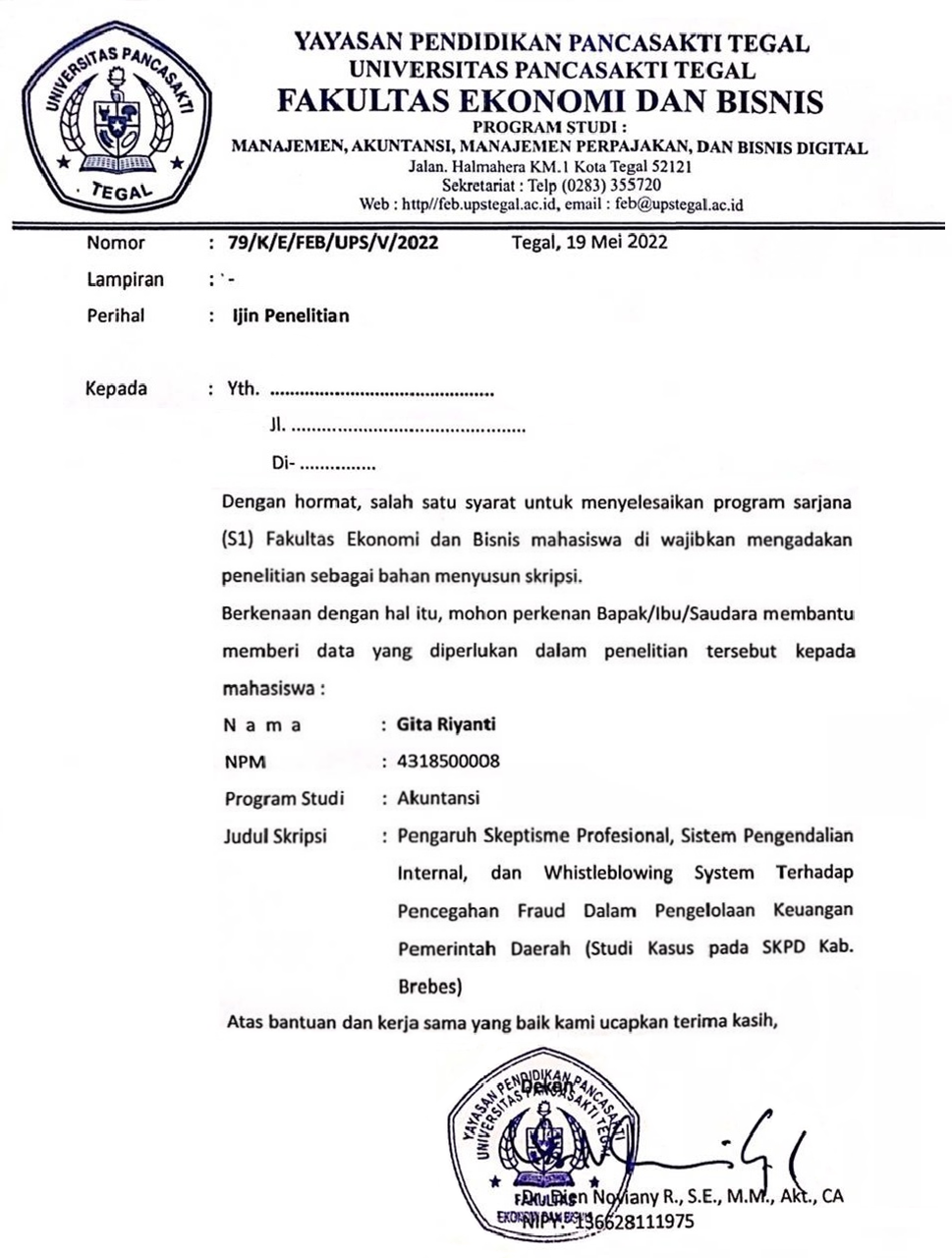 LAMPIRAN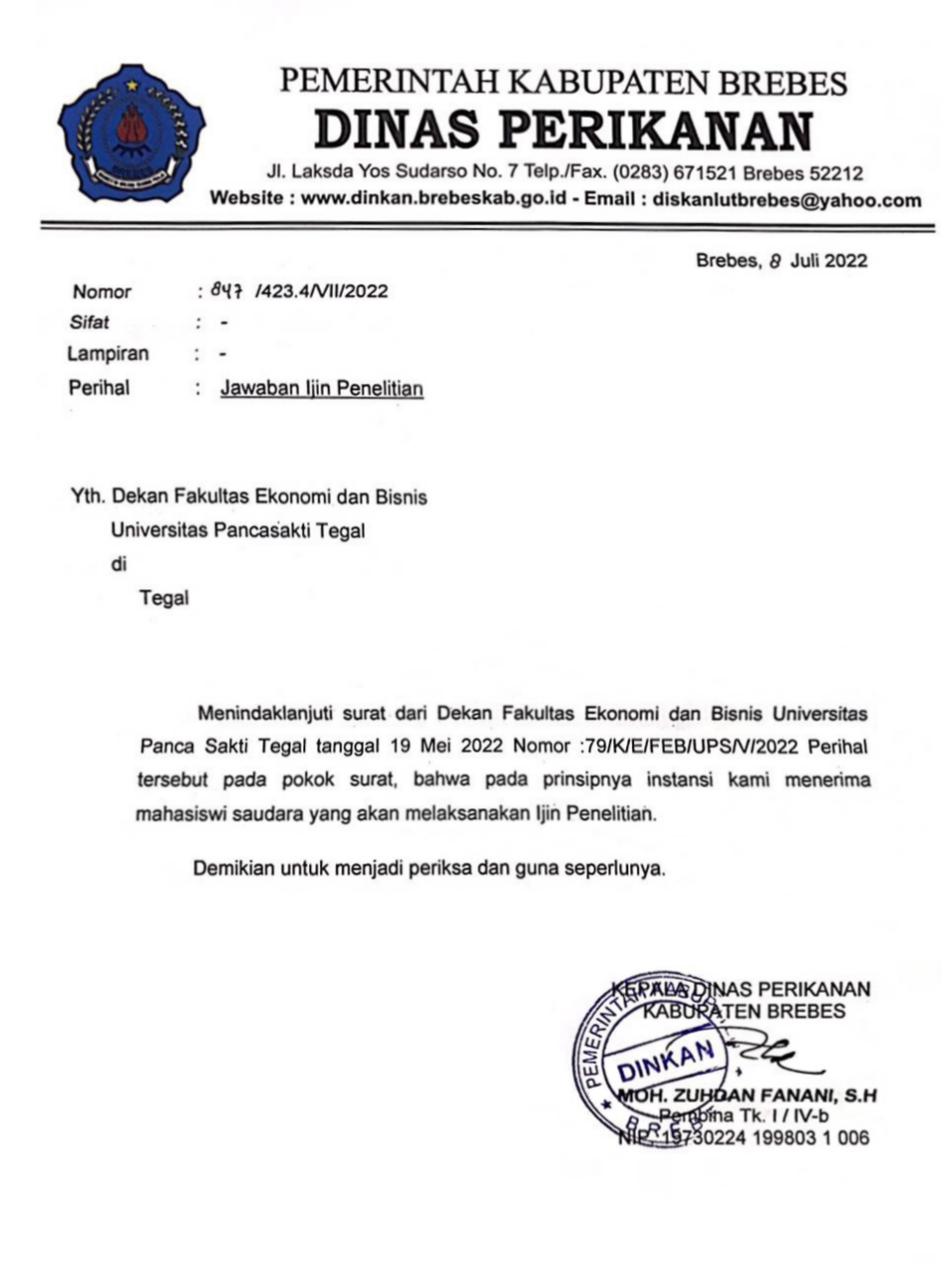 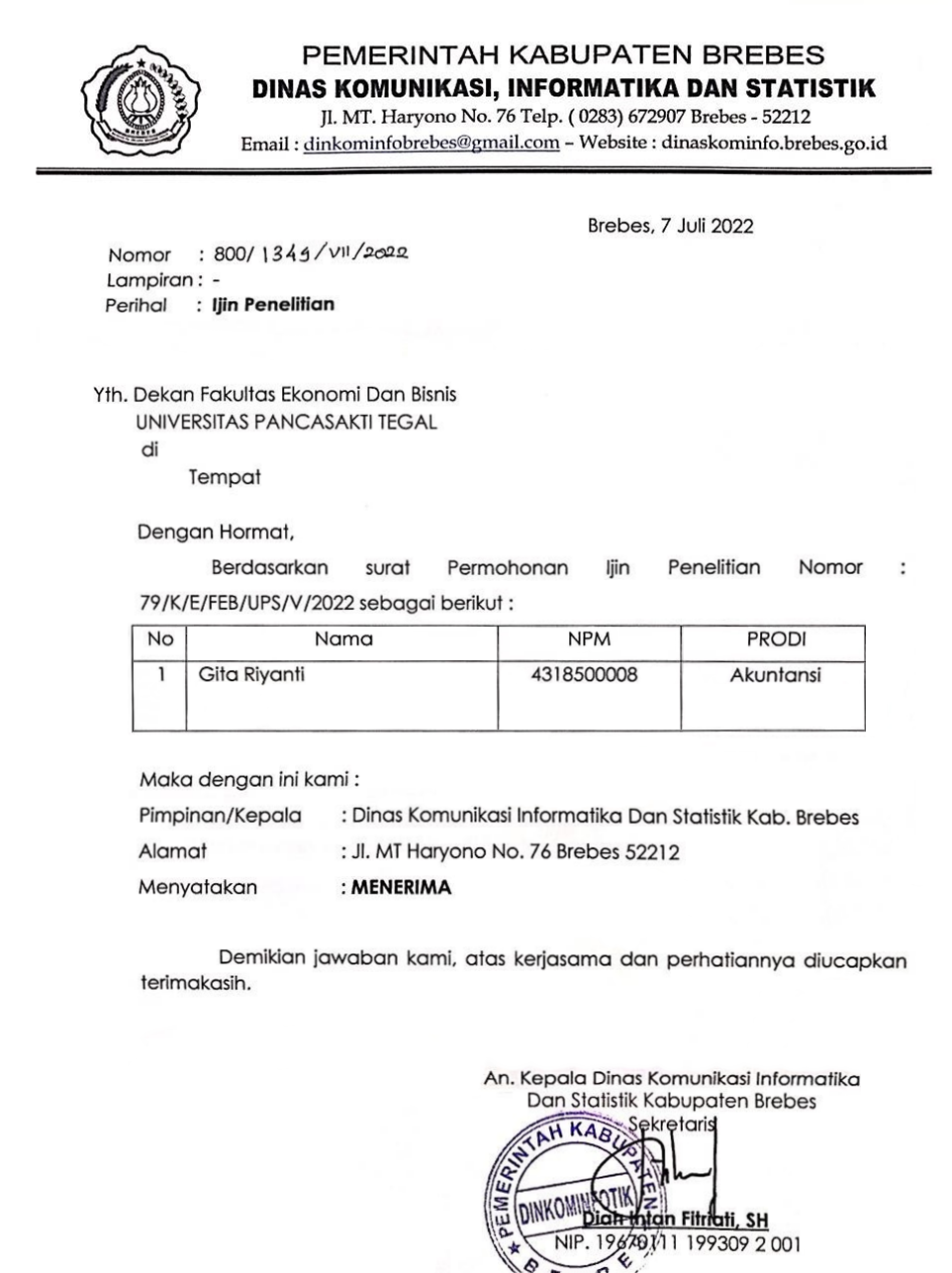 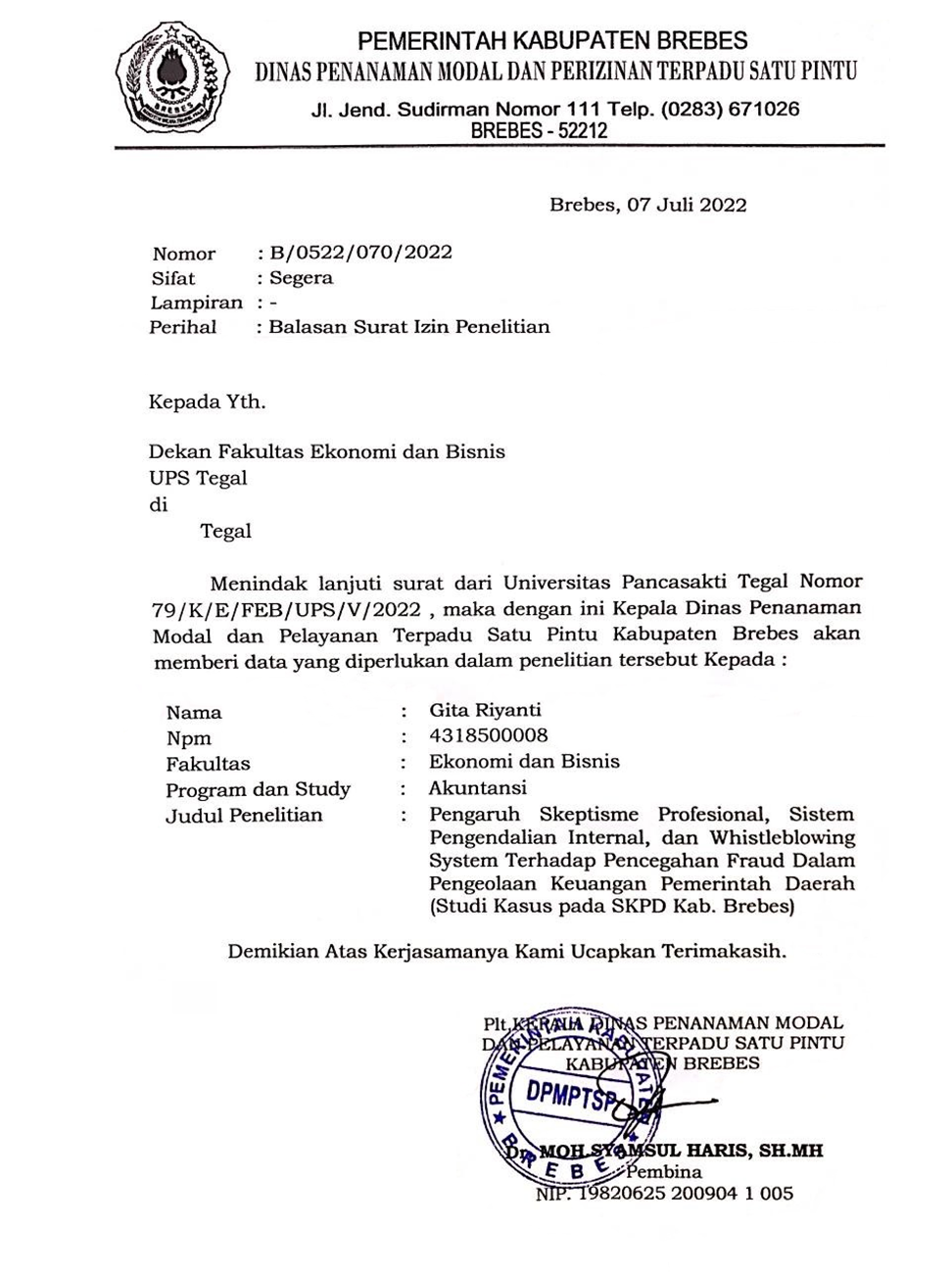 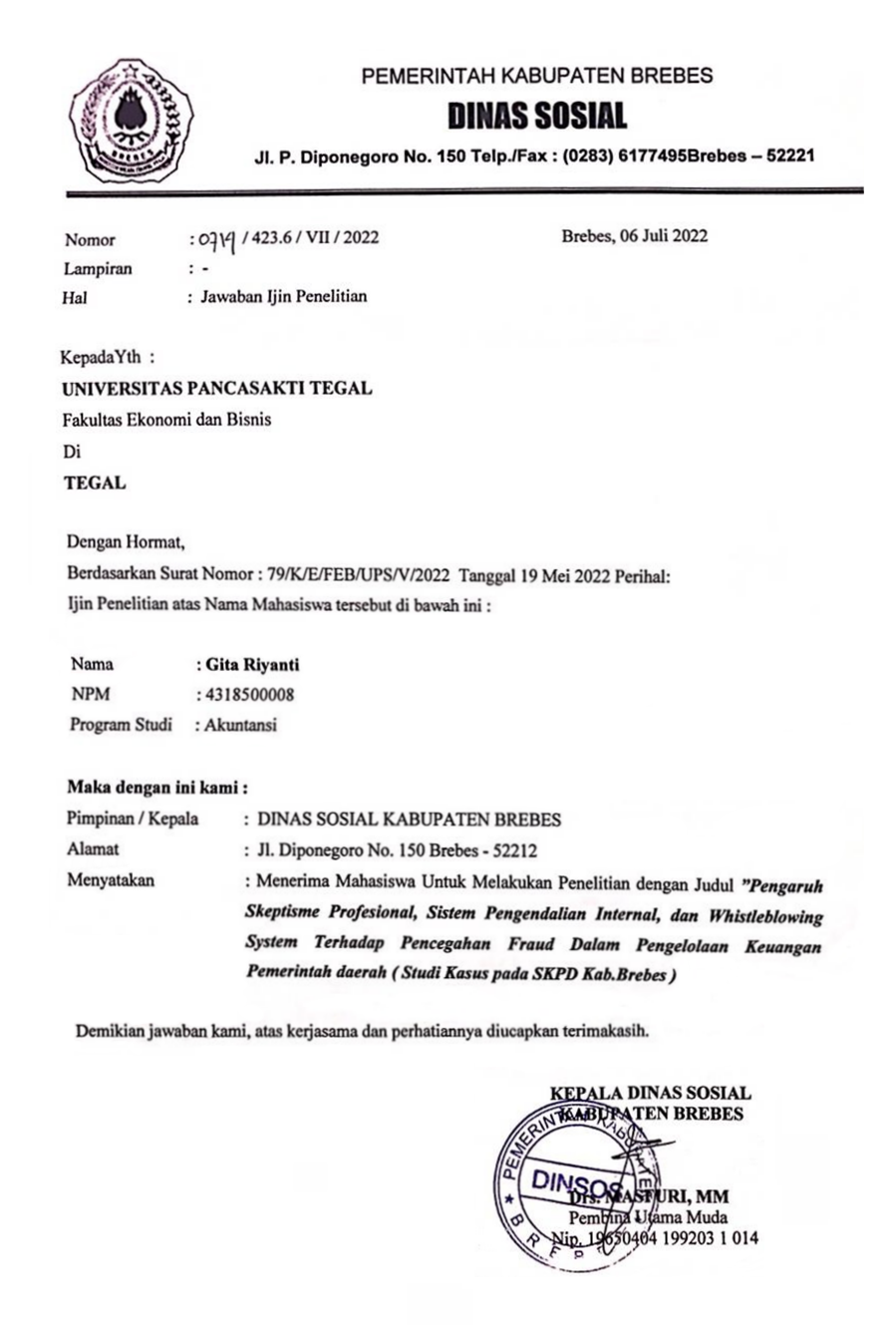 KUESIONER PENELITIANPENGARUH SKEPTISISME PROFESIONAL, SISTEM PENGENDALIAN INTERNAL, DAN WHISTLEBLOWINGSYSTEM TERHADAP PENCEGAHAN FRAUD DALAM PENGELOLAAN KEUANGAN PEMERINTAH DAERAH(Studi Kasus pada OPD Kabupaten Brebes)Yth. Bapak/Ibu Responden PenelitianDi TempatDengan hormat,	Sehubungan dengan menyusun skripsi sebagai tugas akhir pada Program Studi Akuntansi Fakultas Ekonomi dan Bisnis Universitas Pancasakti Tega, maka saya:Nama	:	Gita RiyantiNPM	:	4318500008		Mengajukan permohonan kesediaan Bapak/Ibu untuk meluangkan waktu sejenak guna mengisi kuesioner ini. Informasi Bapak/Ibu sangat berguna bagi penelitian ini, karena Bapak/Ibu adalah orang yang tepat untuk mengutarakan pengalaman atau pendapat mengenai hal ini. Saya mohon kesediaan Bapak/Ibu untuk menjawab pertanyaan dengan jujur dan benar.	Perlu peneliti informasikan bahwa seluruh data dan informasi yang diperoleh dari jawaban atas kuesioner ini semata-mata hanya akan digunakan untuk kepentingan penelitian akademis. Semua jawaban kuesioner ini juga akan sangat dijaga kerahasiaannya. Atas bantuan perhatian dan waktu yang Bapak/Ibu berikan saya mengucapkan terima kasih.IDENTITAS RESPONDEN(Berikan tanda cawang/check-list () pada kotak yang tersedia)Nama	Responden	:  				 (jika berkenan)	Usia			: Jenis Kelamin		:        	Laki-laki		PerempuanPendidikan Terakhir	:	SMA	       D1 	  D2	         D3S1	       S2		  S3Jabatan			:Masa Kerja		:  	0-5th	        5-10th	> 10thKUESIONERMohon Bapak/ Ibu memilih jawaban terhadap setiap pertanyaan yang ada, dengan memberikan tanda check list () pada jawaban yang tersedia. Jika menurut Bapak/ Ibu tidak ada jawaban yang tepat, maka jawaban dapat diberikan pada pilihan yang mendekati setiap angka yang akan mewakili tingkat kesesuaian dengan pendapat Bapak/ Ibu. Keterangan : 5 = Sangat Setuju (SS) 4 = Setuju (S) 3 = Netral (N) 2 = Tidak Setuju (TS) 1 = Sangat Tidak Setuju (STS)Pertanyaan tentang Pencegahan Fraud (Kecurangan)Pertanyaan tentang Skeptisisme ProfesionalPertanyaan tentang Sistem Pengendalian InternalPertanyaan tentang Whistleblowing SystemLampiranData Variabel Skeptisisme Profesional (X1)LampiranData Variabel Sistem Pengendalian Internal (X2)LampiranData Variabel Whistleblowing System (X3)LampiranData Variabel Pencegahan Fraud (Y)LampiranData Total Variabel Independen dan DependenLampiranValiditas Variabel Skeptisisme Profesional**. Correlation is significant at the 0.01 level (2-tailed).*. Correlation is significant at the 0.05 level (2-tailed).Lampiran Validitas Variabel Sistem Pengendalian Internal**. Correlation is significant at the 0.01 level (2-tailed).*. Correlation is significant at the 0.05 level (2-tailed).LampiranValiditas Variabel Whistleblowing System**. Correlation is significant at the 0.01 level (2-tailed).*. Correlation is significant at the 0.05 level (2-tailed).LampiranValiditas Variabel Pencegahan Fraud**. Correlation is significant at the 0.01 level (2-tailed).*. Correlation is significant at the 0.05 level (2-tailed).Lampiran Output SPSSUji Reliabilitas Skeptisisme ProfesionalUji Reliabilitas Sistem Pengendalian InternalUji Reliabilitas Whistleblowing SystemUji Reliabilitas Pencegahan FraudUji Statistik DeskriptifUji NormalitasUji MultikolonieritasUji Heterokedastisitas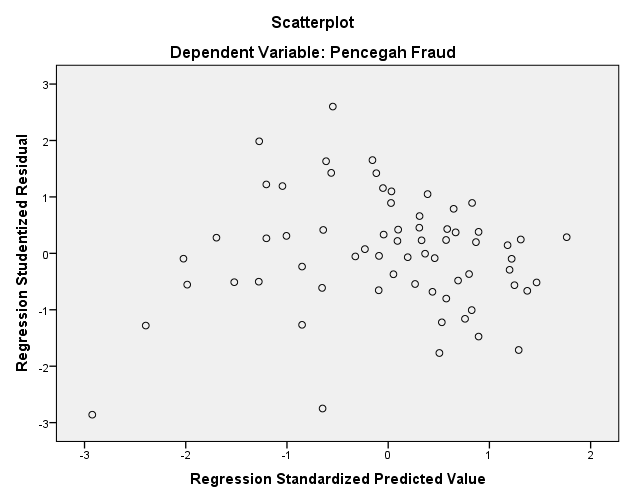 Analisis Regresi Linier BergandaUji Statistik FUji Statistik t Koefesien Determinasi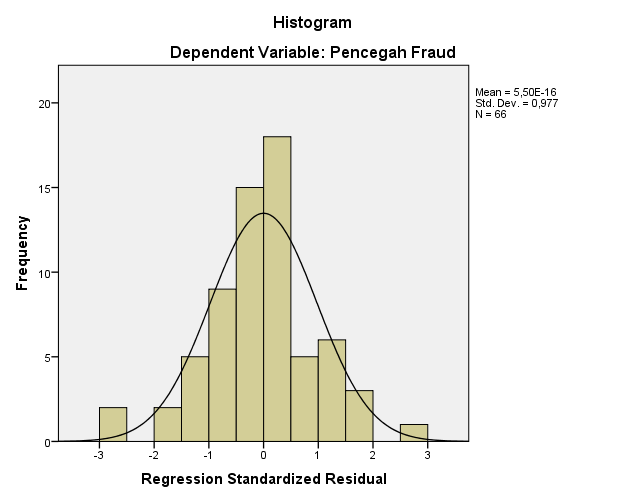 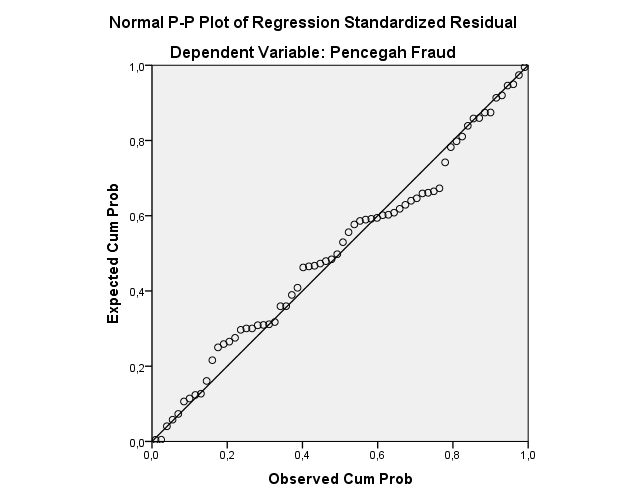 Hormat Saya,Gita RiyantiNPM. 4318500008NoPertanyaanJawabanJawabanJawabanJawabanJawabanNoPertanyaanSSSNTSSTSIndikator: Ciptakan Kejujuran, Keterbukaan, dan Saling MembantuIndikator: Ciptakan Kejujuran, Keterbukaan, dan Saling MembantuIndikator: Ciptakan Kejujuran, Keterbukaan, dan Saling MembantuIndikator: Ciptakan Kejujuran, Keterbukaan, dan Saling MembantuIndikator: Ciptakan Kejujuran, Keterbukaan, dan Saling MembantuIndikator: Ciptakan Kejujuran, Keterbukaan, dan Saling MembantuIndikator: Ciptakan Kejujuran, Keterbukaan, dan Saling Membantu1.Instansi mengimplementasikan program pengendalian anti fraud berdasarkan nilai-nilai yang dianut instansi.2.Nilai-nilai yang dianut oleh instansi mampu menciptakan lingkungan yang mendukung karyawan untuk mengarahkan tindakan mereka.3.Instansi memiliki sikap tanggap terhadap segala sesuatu yang terjadi di instansi.4.Instansi membentuk sebuah tim untuk mencapai tujuan yang ditentukan bersama oleh sekelompok orang dalam organisasi.Indikator: Proses Rekrutmen yang JujurIndikator: Proses Rekrutmen yang JujurIndikator: Proses Rekrutmen yang JujurIndikator: Proses Rekrutmen yang JujurIndikator: Proses Rekrutmen yang JujurIndikator: Proses Rekrutmen yang JujurIndikator: Proses Rekrutmen yang Jujur5.Instansi melakukan seleksi yang ketat dan efektif pada proses penerimaan karyawan.6.Instansi melakukan pengecekan latar belakang karyawan sebelum dipekerjakan atau dipromosikan untuk menduduki suatu jabatan.7.Instansi melakukan pelatihan secara rutin kepada seluruh karyawan mengenai nilai-nilai instansi.8.Instansi melakukan evaluasi kontribusi karyawan dalam mengembangkan lingkungan kerja yang positif sesuai dengan nilai-nilai instansi. 9.Instansi melakukan evaluasi objektif atas kepatuhan terhadap nilai-nilai instansi.10.Instansi menangani dengan segera setiap pelanggaran yang terjadi pada instansi.Indikator: Fraud AwarenessIndikator: Fraud AwarenessIndikator: Fraud AwarenessIndikator: Fraud AwarenessIndikator: Fraud AwarenessIndikator: Fraud AwarenessIndikator: Fraud Awareness11.Instansi melakukan pelatihan kewaspadaan terhadap kecurangan sesuai dengan tanggung jawab kerja karyawan.Indikator: Lingkungan Kerja yang PositifIndikator: Lingkungan Kerja yang PositifIndikator: Lingkungan Kerja yang PositifIndikator: Lingkungan Kerja yang PositifIndikator: Lingkungan Kerja yang PositifIndikator: Lingkungan Kerja yang PositifIndikator: Lingkungan Kerja yang Positif12.Instansi mengakui adanya hasilnya kinerja karyawan yang sesuai dengan sasaran instansi.13.Instansi mengadakan sistem penghargaan terhadap hasil kinerja karyawan.14.Instansi memberikan kesempatan yang sama bagi semua karyawan untuk mendongkrak semangat kerja karyawan sehingga dapat mengurangi kemungkinan karyawan melakukan kecurangan.15.Instansi mengadakan program kompensasi untuk mendongkrak semangat kerja karyawan sehingga dapat mengurangi kemungkinan karyawan melakukan kecurangan.16.Instansi mengadakan pelatihan pengembangan karir untuk mendongkrak semangat kerja karyawan sehingga dapat mengurangi kemungkinan karyawan melakukan kecurangan.Indikator: Kode Etik yang Jelas, Mudah Dimengerti, dan DitaatiIndikator: Kode Etik yang Jelas, Mudah Dimengerti, dan DitaatiIndikator: Kode Etik yang Jelas, Mudah Dimengerti, dan DitaatiIndikator: Kode Etik yang Jelas, Mudah Dimengerti, dan DitaatiIndikator: Kode Etik yang Jelas, Mudah Dimengerti, dan DitaatiIndikator: Kode Etik yang Jelas, Mudah Dimengerti, dan DitaatiIndikator: Kode Etik yang Jelas, Mudah Dimengerti, dan Ditaati17.Instansi memberlakukan aturan perilaku untuk membangun budaya jujur dan terbuka di dalam instansi.18.Instansi memberlakukan kode etik di lingkungan karyawan untuk membangun budaya jujur dan keterbukaan karyawan di dalam instansi.19.Instansi memberlakukan sanksi atas pelanggaran terhadap aturan perilaku kode etik yang ada di instansi.Indikator: Program Bantuan Kepada Pegawai yang Mendapat KesulitanIndikator: Program Bantuan Kepada Pegawai yang Mendapat KesulitanIndikator: Program Bantuan Kepada Pegawai yang Mendapat KesulitanIndikator: Program Bantuan Kepada Pegawai yang Mendapat KesulitanIndikator: Program Bantuan Kepada Pegawai yang Mendapat KesulitanIndikator: Program Bantuan Kepada Pegawai yang Mendapat KesulitanIndikator: Program Bantuan Kepada Pegawai yang Mendapat Kesulitan20.Instansi memberikan bentuk perhatian dan bantuan kepada karyawan yang mengalami masalah ekonomi guna mencegah terjadinya kecurangan.Indikator: Adanya Sanksi Terhadap Segala Bentuk KecuranganIndikator: Adanya Sanksi Terhadap Segala Bentuk KecuranganIndikator: Adanya Sanksi Terhadap Segala Bentuk KecuranganIndikator: Adanya Sanksi Terhadap Segala Bentuk KecuranganIndikator: Adanya Sanksi Terhadap Segala Bentuk KecuranganIndikator: Adanya Sanksi Terhadap Segala Bentuk KecuranganIndikator: Adanya Sanksi Terhadap Segala Bentuk Kecurangan21.Instansi menerapkan sanksi untuk meminimalisir penyimpangan yang terjadi di instansi.22.Instansi mampu menanamkan efek jera terhadap oknum yang melakukan tindak kecurangan.23.Anggota organisasi pada instansi bekerja sama dengan baik guna mensejahterakan perusahaan.24.Instansi mampu menegaskan kepada seluruh karyawan untuk menjalankan tugas sebaik mungkin untuk melatih moral yang baik pada jiwa selaku karyawan.NoPertanyaanJawabanJawabanJawabanJawabanJawabanNoPertanyaanSSSNTSSTSIndikator: Pola Pikir yang Selalu Bertanya-tanya (QuestioningMmind)Indikator: Pola Pikir yang Selalu Bertanya-tanya (QuestioningMmind)Indikator: Pola Pikir yang Selalu Bertanya-tanya (QuestioningMmind)Indikator: Pola Pikir yang Selalu Bertanya-tanya (QuestioningMmind)Indikator: Pola Pikir yang Selalu Bertanya-tanya (QuestioningMmind)Indikator: Pola Pikir yang Selalu Bertanya-tanya (QuestioningMmind)Indikator: Pola Pikir yang Selalu Bertanya-tanya (QuestioningMmind)1.Auditor di lingkungan kab. Brebes selalu mempertanyakan dan melakukan evaluasi secara kritis terhadap bukti audit.2.Auditor di lingkungan kab. Brebes sering menolak informasi tertentu sebelum menemukan bukti bahwa informasi tersebut benar.Indikator: Penundaan Pengambilan Keputusan (Supension of Judgement)Indikator: Penundaan Pengambilan Keputusan (Supension of Judgement)Indikator: Penundaan Pengambilan Keputusan (Supension of Judgement)Indikator: Penundaan Pengambilan Keputusan (Supension of Judgement)Indikator: Penundaan Pengambilan Keputusan (Supension of Judgement)Indikator: Penundaan Pengambilan Keputusan (Supension of Judgement)Indikator: Penundaan Pengambilan Keputusan (Supension of Judgement)3.Auditor di lingkungan kab. Brebes tidak mudah membuat keputusan dengan cepat.4.Auditor di lingkungan kab. Brebes akan mempertimbangkan seluruh informasi yang tersedia sebelum membuat keputusan.5.Auditor di lingkungan kab. Brebes senantiasa bertanya kepada karyawan sebelum membuat keputusan.Indikator: Mencari Pengetahuan (Knowledge Understanding)Indikator: Mencari Pengetahuan (Knowledge Understanding)Indikator: Mencari Pengetahuan (Knowledge Understanding)Indikator: Mencari Pengetahuan (Knowledge Understanding)Indikator: Mencari Pengetahuan (Knowledge Understanding)Indikator: Mencari Pengetahuan (Knowledge Understanding)Indikator: Mencari Pengetahuan (Knowledge Understanding)6.Auditor di lingkungan kab. Brebes selalu merencanakan dan melaksanakan audit dengan mengakui bahwa ada kemungkinan terjadinya salah saji dalam laporan keuangan.7.Auditor di lingkungan kab. Brebes membuat penaksiran yang kritis terhadap validitas dari bukti audit yang diperoleh.8.Auditor di lingkungan kab. Brebes menerapkan sikap skeptisisme profesional dengan tidak cepat puas dengan bukti audit yang ada.Indikator: Pemahaman Interpersonal (Interpersonal Understanding)Indikator: Pemahaman Interpersonal (Interpersonal Understanding)Indikator: Pemahaman Interpersonal (Interpersonal Understanding)Indikator: Pemahaman Interpersonal (Interpersonal Understanding)Indikator: Pemahaman Interpersonal (Interpersonal Understanding)Indikator: Pemahaman Interpersonal (Interpersonal Understanding)Indikator: Pemahaman Interpersonal (Interpersonal Understanding)9.Auditor di lingkungan kab. Brebes selalu waspada terhadap bukti audit yang bersifat kontradiksi.10.Auditor di lingkungan kab. Brebes memliki kepercayaan diri yang tinggi ketika melaksanakan audit.11.Auditor di lingkungan kab. Brebes tidak mudah putus asa meskipun melakukan kesalahan ketika melaksanakan audit.Indikator: Keteguhan Hati (Self Determination)Indikator: Keteguhan Hati (Self Determination)Indikator: Keteguhan Hati (Self Determination)Indikator: Keteguhan Hati (Self Determination)Indikator: Keteguhan Hati (Self Determination)Indikator: Keteguhan Hati (Self Determination)Indikator: Keteguhan Hati (Self Determination)12.Auditor di lingkungan kab. Brebes cenderung mudah untuk segera menerima apa yang orang lain katakan.13.Sangat mudah meyakinkan auditor di lingkungan kab. Brebes.14.Auditor di lingkungan kab. Brebes selalu menerima penjelasan orang lain tanpa berpikir lebih dahulu.NoPertanyaanJawabanJawabanJawabanJawabanJawabanNoPertanyaanSSSNTSSTSIndikator: Lingkungan Pengendalian (Control Environment)Indikator: Lingkungan Pengendalian (Control Environment)Indikator: Lingkungan Pengendalian (Control Environment)Indikator: Lingkungan Pengendalian (Control Environment)Indikator: Lingkungan Pengendalian (Control Environment)Indikator: Lingkungan Pengendalian (Control Environment)Indikator: Lingkungan Pengendalian (Control Environment)1.Struktur organisasi yang ada di OPD jelas menerangkan tentang pembagian tugas, wewenang dan tanggung jawab dari setiap devisi.2.OPD telah memiliki standar kompetensi untuk setiap tugas dan fungsi pada masing-masing posisi dalam instansi.3.Kompetensi setiap individu sudah didukung dengan program pengembangan dan pelatihan.4.Instansi menunjukkan komitmen dalam proses rekrutmen karyawan yang kompeten sesuai tujuan instansi.5.Instansi menunjukkan komitmen untuk pengembangan karyawan yang kompeten sesuai dengan kebijakan instansi.6.Setiap karyawan memahami peran pengendalian internal masing-masing.7.Setiap karyawan memahami tanggung jawab pengendalian internal masing-masing.Indikator: Penilaian Resiko (Risk Assesment)Indikator: Penilaian Resiko (Risk Assesment)Indikator: Penilaian Resiko (Risk Assesment)Indikator: Penilaian Resiko (Risk Assesment)Indikator: Penilaian Resiko (Risk Assesment)Indikator: Penilaian Resiko (Risk Assesment)Indikator: Penilaian Resiko (Risk Assesment)8.Pimpinan selalu memiliki rencana pengelolaan atau mengurangi risiko pelanggaran terhadap sistem dan prosedur akuntansi.9.Kebijakan maupun prosedur pengamanan fisik atas asset telah ditetapkan dengan baik dan pengeluaran uang pada OPD selalu didokumentasikan pada bukti pengeluaran kas.10.Instansi Pemerintah telah mengembangkan rencana untuk identifikasi maupun pengamanan atas asset infrastuktur dan semua transaksi yang diproses kedalam komputer adalah transaksi yang telah diotorisasi.Indikator: Aktivitas Pengendalian (Control Activities)Indikator: Aktivitas Pengendalian (Control Activities)Indikator: Aktivitas Pengendalian (Control Activities)Indikator: Aktivitas Pengendalian (Control Activities)Indikator: Aktivitas Pengendalian (Control Activities)Indikator: Aktivitas Pengendalian (Control Activities)Indikator: Aktivitas Pengendalian (Control Activities)11.Pengguna anggaran/pemegang kas pada masing-masing OPD telah menyampaikan Surat Pertanggungjawaban (SPJ) tepat pada waktunya.12.OPD selalu menindaklanjuti setiap hasil temuan/reviu maupun saran yang diberikan oleh BPK/Inspektorat, dan sebagai tindak lanjut dari penilaian terhadap kualitas pengendalian intern, OPD melakukan perbaikan pengendalian intern.13.Instansi mengimplementasikan pengendalian internal sesuai dengan kebijakan dan prosedur yang telah ditentukan.14.Instansi menjalankan pengendalian internal sesuai dengan kebijakan dan prosedur yang telah ditentukan.Indikator: Komunikasi dan Informasi (Information and Communication)Indikator: Komunikasi dan Informasi (Information and Communication)Indikator: Komunikasi dan Informasi (Information and Communication)Indikator: Komunikasi dan Informasi (Information and Communication)Indikator: Komunikasi dan Informasi (Information and Communication)Indikator: Komunikasi dan Informasi (Information and Communication)Indikator: Komunikasi dan Informasi (Information and Communication)15.Informasi telah disediakan secara tepat waktu dan saluran komunikasi telah dilaksanakan secara efektif.16.Instansi mendapatkan informasi yang relevan serta berkualitas untuk mendukung pengendalian internal.17.Instansi mengkomunikasikan secara internal mengenai pengendalian internal untuk mendukung komponen lainnya.Indikator: Aktivitas Pengawasan (Monitoring Activities)Indikator: Aktivitas Pengawasan (Monitoring Activities)Indikator: Aktivitas Pengawasan (Monitoring Activities)Indikator: Aktivitas Pengawasan (Monitoring Activities)Indikator: Aktivitas Pengawasan (Monitoring Activities)Indikator: Aktivitas Pengawasan (Monitoring Activities)Indikator: Aktivitas Pengawasan (Monitoring Activities)18.Pimpinan selalu mereviu dan mengevaluasi temuan yang menunjukkan adanya kelemahan dan perlu perbaikan.19.Pengawasan kerja yang buruk merupakan faktor yang dapat menyebabkan terjadinya kecurangan.20.Pimpinan OPD selalu melakukan pemeriksaan terhadap catatan akuntansi, fisik kas, barang, dan secara terus menerus melakukan penilaian terhadap kualitas pengendalian intern21.Pimpinan telah melakukan analisis risiko secara lengkap dan menyeluruh terhadap kemungkinan timbulnya pelanggaran terhadap sistem akuntansi.22.Terdapat pengawasan secara intensif terhadap karyawan untuk mengurangi tindakan karyawan yang tidak jujur.NoPertanyaanJawabanJawabanJawabanJawabanJawabanNoPertanyaanSSSNTSSTSIndikator: Aspek StrukturalIndikator: Aspek StrukturalIndikator: Aspek StrukturalIndikator: Aspek StrukturalIndikator: Aspek StrukturalIndikator: Aspek StrukturalIndikator: Aspek Struktural1.Saya tidak takut untuk melaporkan pelanggaran atau kecurangan yang terjadi karena ada kebijakan mengenai perlindungan pelapor/whistleblower dalam whistleblowing system.2.Saya bersedia menyatakan komitmen untuk melaksanakan whistleblowing system dan berpartisipasi aktif untuk ikut melaporkan bila menemukan adanya pelanggaran atau kecurangan.3.Instansi memiliki media komunikasi sebagai fasilitas pelaporan pelanggaran.Indikator: Aspek OperasionalIndikator: Aspek OperasionalIndikator: Aspek OperasionalIndikator: Aspek OperasionalIndikator: Aspek OperasionalIndikator: Aspek OperasionalIndikator: Aspek Operasional4.Saya akan menggunakan nama samaran/anonim jika melaporkan suatu pelanggaran/kecurangan.5.Saya berani melaporkan tindakan pelanggaran karena ada kekebalan atas sanksi administratif.6.Saya setuju para kepala bagian khususnya bagian keuangan ikut terlibat dalam penerapan whistleblowing system.7.Saya lebih mudah dalam melaporkan pelanggaran yang terjadi karena tersedianya wadah khusus untuk melaporkan pelanggaran.8.Laporan pelanggaran yang saya laporkan harus dilakukan investigasi lebih lanjut9.Instansi harus membuat unit pengelolaan pengaduan kecurangan.10.Saya akan melaporkan pelanggaran tanpa memandang apakah pelaku kecurangan merupakan pihak internal atau external organisasi.Indikator: Aspek PerawatanIndikator: Aspek PerawatanIndikator: Aspek PerawatanIndikator: Aspek PerawatanIndikator: Aspek PerawatanIndikator: Aspek PerawatanIndikator: Aspek Perawatan11.Evaluasi dan perbaikan harus senantias dilakukan instansi untuk meningkatkan efektivitas whistleblowing system12.Instansi harus melakukan komunikasi secara berkala dengan karyawan mengenai hasil dari penerapan whistleblowing system.13.Dengan melakukan tindakan whistleblowing, saya yakin akan menjadi evaluasi agar system berjalan dengan baik.NSKEPTISISME PROFESIONAL (X1)SKEPTISISME PROFESIONAL (X1)SKEPTISISME PROFESIONAL (X1)SKEPTISISME PROFESIONAL (X1)SKEPTISISME PROFESIONAL (X1)SKEPTISISME PROFESIONAL (X1)SKEPTISISME PROFESIONAL (X1)SKEPTISISME PROFESIONAL (X1)SKEPTISISME PROFESIONAL (X1)SKEPTISISME PROFESIONAL (X1)SKEPTISISME PROFESIONAL (X1)SKEPTISISME PROFESIONAL (X1)SKEPTISISME PROFESIONAL (X1)SKEPTISISME PROFESIONAL (X1)Total (X1)N1234567891011121314Total (X1)145555544544222562442434445442224834444444444422250443444434444222485333555434442214864444344444422249744443444444121478444455555551115495444444444422150105545455445421154114444454444422251125434355545412252134224334444422244144444334444333350154444444445432252165544444444422151174555555555521158184444444444412148195435443333311143204444444444422250213334343444422144224444444444422250234444344444422249244444333344423247255445544545521255264444444544422251274445545555421255285544444444422252294444444545412251304444444455412251314344445445421250324444445443432251335555554543421356344444445434432251353544444445323150364544444444421149374444544454432253385544545343422252395444453443512250404444544444523354414445444454422252425444435544522354434544433544412350444544343445323250454444345554413252465544444444421352474445444445532254485554555555523362495445555555533362505555555545411156514445433454523353524333444344432247533433344444521246543333443455322246553334333433421140564445544445432355575455444455532257584455454543521354593433434433511142605553555555533261615344444344321247624433434533312143635445545445523156644343434333311140654343433343311140664344434433311142NSISTEM PENGENDALIAN INTERNAL (X2)SISTEM PENGENDALIAN INTERNAL (X2)SISTEM PENGENDALIAN INTERNAL (X2)SISTEM PENGENDALIAN INTERNAL (X2)SISTEM PENGENDALIAN INTERNAL (X2)SISTEM PENGENDALIAN INTERNAL (X2)SISTEM PENGENDALIAN INTERNAL (X2)SISTEM PENGENDALIAN INTERNAL (X2)SISTEM PENGENDALIAN INTERNAL (X2)SISTEM PENGENDALIAN INTERNAL (X2)SISTEM PENGENDALIAN INTERNAL (X2)SISTEM PENGENDALIAN INTERNAL (X2)SISTEM PENGENDALIAN INTERNAL (X2)SISTEM PENGENDALIAN INTERNAL (X2)N1234567891011121314145544445444455244344334445444344444444444444444444444444444555343434555555644444444444444745444444544444855545545555545944444444444444105544455445455411554554445555551244444445545555134444444444444414444444445445551554333343443444164444444444554417444555544445551844333444444444195544444544555520444444444444442134444444443444224444444444555523444334444444442454433444544544255454455444444426444554445554542755545544455554285455455454444529454544455545443055444454454545315444445554445532445444455445443344455454445555344554445544543535444544454444443645445444444444375444454445444438445454444554443944455444544534404554454444444441545544444444444245454544454553434554553454344444445544444455444545454445454555465544445454544447544455444544444854443455454445494445445445554450555444555444445155555555554454523444443454443553344444444445345454555454544435554544443544443556555555544334545755544554544454583443455453335459554444545555556044444555544554615545345544444562444445554555436345444354344435644555445554454465544455545544446633333355343443NSISTEM PENGENDALIAN INTERNAL (X2)SISTEM PENGENDALIAN INTERNAL (X2)SISTEM PENGENDALIAN INTERNAL (X2)SISTEM PENGENDALIAN INTERNAL (X2)SISTEM PENGENDALIAN INTERNAL (X2)SISTEM PENGENDALIAN INTERNAL (X2)SISTEM PENGENDALIAN INTERNAL (X2)SISTEM PENGENDALIAN INTERNAL (X2)Total (X2)N1516171819202122Total (X2)144455555982444444448634444444488444444444885444454449464444444387744445444918554545551059444444448810554444549811444544449912555554449913444444448814444554449415334443337816444444449017555444439718444334448319444554449720444444448821444444448622444554449423444443348424444543348825445554449526454454549727454444449828544545449829445554449730544555349731545435439532445444449333544445449734545345459635455445459436444455449237444444559338444445559539444354549240444444449141444454349142444555449643534444449144444445449345445545449846554454559847444445449348545455459749554444559750445444449551445544541025244445454895354454445905445455444975544545444915645444554975755545444995843333534835945545555103604445544597615454545598625454544496633434354486644454545599654454545598665534434380NWHISTLEBLOWING SYSTEM (X3)WHISTLEBLOWING SYSTEM (X3)WHISTLEBLOWING SYSTEM (X3)WHISTLEBLOWING SYSTEM (X3)WHISTLEBLOWING SYSTEM (X3)WHISTLEBLOWING SYSTEM (X3)WHISTLEBLOWING SYSTEM (X3)WHISTLEBLOWING SYSTEM (X3)WHISTLEBLOWING SYSTEM (X3)WHISTLEBLOWING SYSTEM (X3)WHISTLEBLOWING SYSTEM (X3)WHISTLEBLOWING SYSTEM (X3)WHISTLEBLOWING SYSTEM (X3)Total (X3)N12345678910111213Total (X3)155525555554556124444444444443513444444444444452444433443444444954454444444444536344334444254448744434444444455284444455554554589444434334444449104445554545545591144454444444455412544444444444554134443444444444511455433433334454915444434444444451164444444444444521733433444454444918444333333333241193343333333444432044444444444445221544444445454455224444444444444522333433333434444424333334334344444254445544444445552645445444444445427444544544454556285544544554444572955444454454445630444544455444455314444555544444563254445444444545533445544454545457345445544444555583544454445444455536545444544445557374455444444444543844545445444555739454544444444454404454444455445564144445555444445642545454445445457435444554444444554444454444544355445544454554454457464454444544443534744445445444455548554445554443355495444544544344545054444445454445551544555444444557524444455444443535344455445544455754555544455554460554554434443444525655555444445556057554445544444456584455555445555615954445444444555660555545444555561614444445544444546254555444445535763444444544344452645544445445444566554554454555546066444444444444452NPENCEGAHAN FRAUD (Y)PENCEGAHAN FRAUD (Y)PENCEGAHAN FRAUD (Y)PENCEGAHAN FRAUD (Y)PENCEGAHAN FRAUD (Y)PENCEGAHAN FRAUD (Y)PENCEGAHAN FRAUD (Y)PENCEGAHAN FRAUD (Y)PENCEGAHAN FRAUD (Y)PENCEGAHAN FRAUD (Y)PENCEGAHAN FRAUD (Y)PENCEGAHAN FRAUD (Y)PENCEGAHAN FRAUD (Y)PENCEGAHAN FRAUD (Y)N1234567891011121314155555355454444244445444444444344444444443334435555534443435544545544443544654454433443344745554545554455855555455543455955555554444444105454555444455411555454454444551244454444444454134443444444444414445544344445441544543334444444164345543445354417455453344555331844443433333333195544554444444420444444444444442143434434443443225555444444444423444433334334342444553434433444254455445545444326544454444435442745344344555553285544445545554429544444554555443045444544443443314555444543335432454443554454433344444545444454345455444545354435445453454545453644445344554544374444444454545538544544354555443955445445555545404544444455455441554344555454544245545444445444435555544444544544545454544444544544454454444444464545555544444547454544554444454854444433444444495555454445455450545444544444555154554553454555523545555455554553445434455344445445444444455545555455554555544456544555554555445744555544445444585545454444444459455544544454456055454445544455614454444555444362445555444544546354543534544554645555555445554465444444355455446644444544433554NPENCEGAHAN FRAUD (Y)PENCEGAHAN FRAUD (Y)PENCEGAHAN FRAUD (Y)PENCEGAHAN FRAUD (Y)PENCEGAHAN FRAUD (Y)PENCEGAHAN FRAUD (Y)PENCEGAHAN FRAUD (Y)PENCEGAHAN FRAUD (Y)PENCEGAHAN FRAUD (Y)PENCEGAHAN FRAUD (Y)Total (Y)N15161718192021222324Total (Y)14454433555105244554344449833444444444924333344444494543444444449864444443444937555544455511285445545544110945355544441061054444455541071144455345441051234455544441001344455454459914444443434496154544434434931644555355441011734445345551001833333333337719454453445410220445444444497214334343344862244444444451012333444344448624335543433491255545445544105264445555355103273445444444992845555354441072955445545541083034344543459531454445543410032544545544510333454445545410334344444444410035444554443410236444354444510037554454444410338544555445410639544445445510940455534555510741554445544410642544443545410243544455445510844454555545410745444453444498464444435544104474455544444104484445554444984945445445451085045544555441065145554444451085255444444441075344444455541005454544554441055534444444551065654434444541065755454554441065845435543351015944554444351046055445443341046154445545441036255544444451066344445445541036444555444441096544443454449966444444344496NData Total Variabel Independen dan DependenData Total Variabel Independen dan DependenData Total Variabel Independen dan DependenData Total Variabel Independen dan DependenNSkeptisisme Profesional (X1)Sistem Pengendalian Internal (X2)Whistleblowing System (X3)Pencegahan Fraud (Y)15698611052488651983508852924488849945489453986498748937479152112854105581109508849106105498591071151995410512529954100134488519914509449961552785193165190521011758974910018488341771943974310220508852972144865586225094521012349844486244788449125559555105265197541032755985699285298571072951975610830519755953150955610032519355103335697571033451965810035509455102364992571003753935410338529557106395092541094054915610741529156106425496571024350915510844509354107455298579846529853104475493551044862975598496297541085056955510651531025710852478953107534690571005446976010555409152106565597601065757995610658548361101594210356104606197611046147985410362439657106635686521036440995610965409860996642805296X1.1X1.2X1.2X1.3X1.4X1.5X1.5X1.6X1.6X1.7X1.8X1.8X1.9X1.1Pearson Correlation1,398**,398**,410**,309*,322**,322**,307*,307*,361**,183,183,114X1.1Sig. (2-tailed),001,001,001,011,008,008,012,012,003,141,141,363X1.1N66666666666666666666666666X1.2Pearson Correlation,398**11,550**,252*,303*,303*,393**,393**,278*,365**,365**,229X1.2Sig. (2-tailed),001,000,041,013,013,001,001,024,003,003,064X1.2N66666666666666666666666666X1.3Pearson Correlation,410**,550**,550**1,358**,490**,490**,396**,396**,286*,318**,318**,291*X1.3Sig. (2-tailed),001,000,000,003,000,000,001,001,020,009,009,018X1.3N66666666666666666666666666X1.4Pearson Correlation,309*,252*,252*,358**1,366**,366**,392**,392**,172,201,201,264*X1.4Sig. (2-tailed),011,041,041,003,002,002,001,001,168,106,106,032X1.4N66666666666666666666666666X1.5Pearson Correlation,322**,303*,303*,490**,366**11,435**,435**,389**,213,213,269*X1.5Sig. (2-tailed),008,013,013,000,002,000,000,001,085,085,029X1.5N66666666666666666666666666X1.6Pearson Correlation,307*,393**,393**,396**,392**,435**,435**11,413**,311*,311*,418**X1.6Sig. (2-tailed),012,001,001,001,001,000,000,001,011,011,000X1.6N66666666666666666666666666X1.7Pearson Correlation,361**,278*,278*,286*,172,389**,389**,413**,413**1,410**,410**,228X1.7Sig. (2-tailed),003,024,024,020,168,001,001,001,001,001,001,066X1.7N66666666666666666666666666X1.8Pearson Correlation,183,365**,365**,318**,201,213,213,311*,311*,410**11,309*X1.8Sig. (2-tailed),141,003,003,009,106,085,085,011,011,001,012X1.8N66666666666666666666666666X1.9Pearson Correlation,114,229,229,291*,264*,269*,269*,418**,418**,228,309*,309*1X1.9Sig. (2-tailed),363,064,064,018,032,029,029,000,000,066,012,012X1.9N66666666666666666666666666X1.10Pearson Correlation,122,218,218,205,283*,218,218,374**,374**,355**,356**,356**,538**X1.10Sig. (2-tailed),328,079,079,099,021,079,079,002,002,003,003,003,000X1.10N66666666666666666666666666X1.11Pearson Correlation,199,211,211,257*,292*,322**,322**,343**,343**,328**,414**,414**,358**X1.11Sig. (2-tailed),109,089,089,037,017,008,008,005,005,007,001,001,003X1.11N66666666666666666666666666X1.12Pearson Correlation,036,041,041,136,186,153,153,120,120,164-,092-,092,237X1.12Sig. (2-tailed),774,745,745,276,135,222,222,337,337,187,462,462,055X1.12N66666666666666666666666666X1.13Pearson Correlation,017,144,144,047-,035-,091-,091-,028-,028-,014,042,042,323**X1.13Sig. (2-tailed),890,249,249,709,783,467,467,826,826,910,741,741,008X1.13N66666666666666666666666666X1.14Pearson Correlation,212,143,143,225,159,082,082,046,046,024,272*,272*,323**X1.14Sig. (2-tailed),088,252,252,070,203,512,512,715,715,847,027,027,008X1.14N66666666666666666666666666Total_X1Pearson Correlation,516**,593**,593**,645**,541**,582**,582**,637**,637**,571**,556**,556**,633**Total_X1Sig. (2-tailed),000,000,000,000,000,000,000,000,000,000,000,000,000Total_X1N66666666666666666666666666X1.10X1.10X1.11X1.11X1.12X1.12X1.13X1.13X1.14X1.14X1.14Total_X1Total_X1X1.1Pearson Correlation,122,122,199,199,036,036,017,017,212,212,212,516**,516**X1.1Sig. (2-tailed),328,328,109,109,774,774,890,890,088,088,088,000,000X1.1N66666666666666666666666666X1.2Pearson Correlation,218,218,211,211,041,041,144,144,143,143,143,593**,593**X1.2Sig. (2-tailed),079,079,089,089,745,745,249,249,252,252,252,000,000X1.2N66666666666666666666666666X1.3Pearson Correlation,205,205,257*,257*,136,136,047,047,225,225,225,645**,645**X1.3Sig. (2-tailed),099,099,037,037,276,276,709,709,070,070,070,000,000X1.3N66666666666666666666666666X1.4Pearson Correlation,283*,283*,292*,292*,186,186-,035-,035,159,159,159,541**,541**X1.4Sig. (2-tailed),021,021,017,017,135,135,783,783,203,203,203,000,000X1.4N66666666666666666666666666X1.5Pearson Correlation,218,218,322**,322**,153,153-,091-,091,082,082,082,582**,582**X1.5Sig. (2-tailed),079,079,008,008,222,222,467,467,512,512,512,000,000X1.5N66666666666666666666666666X1.6Pearson Correlation,374**,374**,343**,343**,120,120-,028-,028,046,046,046,637**,637**X1.6Sig. (2-tailed),002,002,005,005,337,337,826,826,715,715,715,000,000X1.6N66666666666666666666666666X1.7Pearson Correlation,355**,355**,328**,328**,164,164-,014-,014,024,024,024,571**,571**X1.7Sig. (2-tailed),003,003,007,007,187,187,910,910,847,847,847,000,000X1.7N66666666666666666666666666X1.8Pearson Correlation,356**,356**,414**,414**-,092-,092,042,042,272*,272*,272*,556**,556**X1.8Sig. (2-tailed),003,003,001,001,462,462,741,741,027,027,027,000,000X1.8N66666666666666666666666666X1.9Pearson Correlation,538**,538**,358**,358**,237,237,323**,323**,323**,323**,323**,633**,633**X1.9Sig. (2-tailed),000,000,003,003,055,055,008,008,008,008,008,000,000X1.9N66666666666666666666666666X1.10Pearson Correlation11,253*,253*,264*,264*,266*,266*,105,105,105,598**,598**X1.10Sig. (2-tailed),041,041,032,032,031,031,402,402,402,000,000X1.10N66666666666666666666666666X1.11Pearson Correlation,253*,253*11,210,210,100,100,284*,284*,284*,591**,591**X1.11Sig. (2-tailed),041,041,091,091,423,423,021,021,021,000,000X1.11N66666666666666666666666666X1.12Pearson Correlation,264*,264*,210,21011,302*,302*,402**,402**,402**,417**,417**X1.12Sig. (2-tailed),032,032,091,091,014,014,001,001,001,000,000X1.12N66666666666666666666666666X1.13Pearson Correlation,266*,266*,100,100,302*,302*11,337**,337**,337**,322**,322**X1.13Sig. (2-tailed),031,031,423,423,014,014,006,006,006,008,008X1.13N66666666666666666666666666X1.14Pearson Correlation,105,105,284*,284*,402**,402**,337**,337**111,474**,474**X1.14Sig. (2-tailed),402,402,021,021,001,001,006,006,000,000X1.14N66666666666666666666666666Total_X1Pearson Correlation,598**,598**,591**,591**,417**,417**,322**,322**,474**,474**,474**11Total_X1Sig. (2-tailed),000,000,000,000,000,000,008,008,000,000,000Total_X1N66666666666666666666666666X2.1X2.2X2.2X2.3X2.3X2.3X2.4X2.4X2.4X2.5X2.5X2.6X2.6X2.7X2.7X2.8X2.8X2.9X2.9X2.10X2.1Pearson CorrelationPearson Correlation1,362**,362**,229,229,229,147,147,147,081,081,270*,270*,290*,290*-,024-,024,236,236,343**X2.1Sig. (2-tailed)Sig. (2-tailed),003,003,065,065,065,238,238,238,516,516,028,028,018,018,849,849,056,056,005X2.1NN6666666666666666666666666666666666666666X2.2Pearson CorrelationPearson Correlation,362**11,321**,321**,321**,228,228,228,170,170,202,202,021,021,196,196,180,180,209X2.2Sig. (2-tailed)Sig. (2-tailed),003,009,009,009,066,066,066,174,174,103,103,869,869,115,115,148,148,093X2.2NN6666666666666666666666666666666666666666X2.3Pearson CorrelationPearson Correlation,229,321**,321**111,362**,362**,362**,451**,451**,469**,469**,229,229,197,197,227,227-,073X2.3Sig. (2-tailed)Sig. (2-tailed),065,009,009,003,003,003,000,000,000,000,065,065,113,113,067,067,559X2.3NN6666666666666666666666666666666666666666X2.4Pearson CorrelationPearson Correlation,147,228,228,362**,362**,362**111,487**,487**,170,170,147,147,150,150,138,138,205X2.4Sig. (2-tailed)Sig. (2-tailed),238,066,066,003,003,003,000,000,174,174,238,238,228,228,268,268,098X2.4NN6666666666666666666666666666666666666666X2.5Pearson CorrelationPearson Correlation,081,170,170,451**,451**,451**,487**,487**,487**11,414**,414**,038,038-,104-,104,222,222,166X2.5Sig. (2-tailed)Sig. (2-tailed),516,174,174,000,000,000,000,000,000,001,001,762,762,405,405,073,073,182X2.5NN6666666666666666666666666666666666666666X2.6Pearson CorrelationPearson Correlation,270*,202,202,469**,469**,469**,170,170,170,414**,414**11,223,223,011,011,269*,269*,191X2.6Sig. (2-tailed)Sig. (2-tailed),028,103,103,000,000,000,174,174,174,001,001,072,072,932,932,029,029,125X2.6NN6666666666666666666666666666666666666666X2.7Pearson CorrelationPearson Correlation,290*,021,021,229,229,229,147,147,147,038,038,223,22311,187,187,001,001-,008X2.7Sig. (2-tailed)Sig. (2-tailed),018,869,869,065,065,065,238,238,238,762,762,072,072,134,134,991,991,952X2.7NN6666666666666666666666666666666666666666X2.8Pearson CorrelationPearson Correlation-,024,196,196,197,197,197,150,150,150-,104-,104,011,011,187,18711,102,102,086X2.8Sig. (2-tailed)Sig. (2-tailed),849,115,115,113,113,113,228,228,228,405,405,932,932,134,134,415,415,492X2.8NN6666666666666666666666666666666666666666X2.9Pearson CorrelationPearson Correlation,236,180,180,227,227,227,138,138,138,222,222,269*,269*,001,001,102,10211,061X2.9Sig. (2-tailed)Sig. (2-tailed),056,148,148,067,067,067,268,268,268,073,073,029,029,991,991,415,415,629X2.9NN6666666666666666666666666666666666666666X2.10Pearson CorrelationPearson Correlation,343**,209,209-,073-,073-,073,205,205,205,166,166,191,191-,008-,008,086,086,061,0611X2.10Sig. (2-tailed)Sig. (2-tailed),005,093,093,559,559,559,098,098,098,182,182,125,125,952,952,492,492,629,629X2.10NN6666666666666666666666666666666666666666X2.11Pearson CorrelationPearson Correlation,191,126,126,030,030,030,221,221,221,169,169-,076-,076-,072-,072,095,095,089,089,415**X2.11Sig. (2-tailed)Sig. (2-tailed),125,315,315,810,810,810,075,075,075,175,175,545,545,568,568,447,447,476,476,001X2.11NN6666666666666666666666666666666666666666X2.12Pearson CorrelationPearson Correlation,070,144,144-,049-,049-,049,279*,279*,279*,068,068,038,038-,028-,028,134,134,125,125,384**X2.12Sig. (2-tailed)Sig. (2-tailed),579,248,248,697,697,697,023,023,023,586,586,761,761,823,823,283,283,316,316,001X2.12NN6666666666666666666666666666666666666666X2.13Pearson CorrelationPearson Correlation,235,176,176-,033-,033-,033,105,105,105,107,107,322**,322**,154,154,061,061,189,189,166X2.13Sig. (2-tailed)Sig. (2-tailed),057,156,156,789,789,789,401,401,401,394,394,008,008,218,218,628,628,128,128,182X2.13NN6666666666666666666666666666666666666666X2.14Pearson CorrelationPearson Correlation,242*,260*,260*,063,063,063,172,172,172,047,047-,157-,157,011,011,164,164,175,175,006X2.14Sig. (2-tailed)Sig. (2-tailed),050,035,035,616,616,616,168,168,168,706,706,208,208,929,929,188,188,159,159,963X2.14NN6666666666666666666666666666666666666666X2.15Pearson CorrelationPearson Correlation,059-,004-,004,102,102,102,111,111,111,016,016,263*,263*,364**,364**,297*,297*,081,081,115X2.15Sig. (2-tailed)Sig. (2-tailed),640,977,977,416,416,416,373,373,373,899,899,033,033,003,003,015,015,516,516,359X2.15NN6666666666666666666666666666666666666666X2.16Pearson CorrelationPearson Correlation,192,051,051,104,104,104,275*,275*,275*,209,209,098,098,297*,297*,132,132,010,010,199X2.16Sig. (2-tailed)Sig. (2-tailed),122,684,684,405,405,405,026,026,026,093,093,433,433,015,015,290,290,938,938,108X2.16NN6666666666666666666666666666666666666666X2.17Pearson CorrelationPearson Correlation,295*,221,221,252*,252*,252*,306*,306*,306*,015,015,194,194,199,199,522**,522**,292*,292*,223X2.17Sig. (2-tailed)Sig. (2-tailed),016,075,075,041,041,041,012,012,012,904,904,118,118,109,109,000,000,017,017,071X2.17NN6666666666666666666666666666666666666666X2.18Pearson CorrelationPearson Correlation,223,148,148,164,164,164,219,219,219,074,074,107,107-,011-,011,188,188,164,164,247*X2.18Sig. (2-tailed)Sig. (2-tailed),072,237,237,187,187,187,078,078,078,557,557,394,394,928,928,131,131,188,188,046X2.18NN6666666666666666666666666666666666666666X2.19Pearson CorrelationPearson Correlation,172,214,214,068,068,068,260*,260*,260*,025,025,054,054-,041-,041,146,146,287*,287*,209X2.19Sig. (2-tailed)Sig. (2-tailed),168,085,085,589,589,589,035,035,035,843,843,669,669,742,742,241,241,020,020,093X2.19NN6666666666666666666666666666666666666666X2.20Pearson CorrelationPearson Correlation,067,287*,287*,302*,302*,302*,352**,352**,352**,355**,355**,198,198,206,206,169,169-,064-,064,118X2.20Sig. (2-tailed)Sig. (2-tailed),592,019,019,014,014,014,004,004,004,003,003,111,111,098,098,174,174,612,612,344X2.20NN6666666666666666666666666666666666666666X2.21Pearson CorrelationPearson Correlation,089,222,222,197,197,197,387**,387**,387**,372**,372**,196,196,134,134,186,186,178,178,294*X2.21Sig. (2-tailed)Sig. (2-tailed),478,073,073,113,113,113,001,001,001,002,002,114,114,283,283,135,135,152,152,017X2.21NN6666666666666666666666666666666666666666X2.22Pearson CorrelationPearson Correlation,094,234,234,259*,259*,259*,158,158,158,046,046,153,153,141,141,256*,256*,134,134,252*X2.22Sig. (2-tailed)Sig. (2-tailed),455,059,059,036,036,036,204,204,204,712,712,219,219,258,258,038,038,282,282,041X2.22NN6666666666666666666666666666666666666666Total_X2Pearson CorrelationPearson Correlation,499**,497**,497**,493**,493**,493**,595**,595**,595**,454**,454**,467**,467**,355**,355**,399**,399**,414**,414**,477**Total_X2Sig. (2-tailed)Sig. (2-tailed),000,000,000,000,000,000,000,000,000,000,000,000,000,003,003,001,001,001,001,000Total_X2NN6666666666666666666666666666666666666666X2.11X2.12X2.12X2.13X2.13X2.14X2.14X2.14X2.15X2.15X2.16X2.16X2.17X2.17X2.18X2.18X2.19X2.19X2.20X2.20X2.1Pearson CorrelationPearson Correlation,191,070,070,235,235,242*,242*,242*,059,059,192,192,295*,295*,223,223,172,172,067,067X2.1Sig. (2-tailed)Sig. (2-tailed),125,579,579,057,057,050,050,050,640,640,122,122,016,016,072,072,168,168,592,592X2.1NN6666666666666666666666666666666666666666X2.2Pearson CorrelationPearson Correlation,126,144,144,176,176,260*,260*,260*-,004-,004,051,051,221,221,148,148,214,214,287*,287*X2.2Sig. (2-tailed)Sig. (2-tailed),315,248,248,156,156,035,035,035,977,977,684,684,075,075,237,237,085,085,019,019X2.2NN6666666666666666666666666666666666666666X2.3Pearson CorrelationPearson Correlation,030-,049-,049-,033-,033,063,063,063,102,102,104,104,252*,252*,164,164,068,068,302*,302*X2.3Sig. (2-tailed)Sig. (2-tailed),810,697,697,789,789,616,616,616,416,416,405,405,041,041,187,187,589,589,014,014X2.3NN6666666666666666666666666666666666666666X2.4Pearson CorrelationPearson Correlation,221,279*,279*,105,105,172,172,172,111,111,275*,275*,306*,306*,219,219,260*,260*,352**,352**X2.4Sig. (2-tailed)Sig. (2-tailed),075,023,023,401,401,168,168,168,373,373,026,026,012,012,078,078,035,035,004,004X2.4NN6666666666666666666666666666666666666666X2.5Pearson CorrelationPearson Correlation,169,068,068,107,107,047,047,047,016,016,209,209,015,015,074,074,025,025,355**,355**X2.5Sig. (2-tailed)Sig. (2-tailed),175,586,586,394,394,706,706,706,899,899,093,093,904,904,557,557,843,843,003,003X2.5NN6666666666666666666666666666666666666666X2.6Pearson CorrelationPearson Correlation-,076,038,038,322**,322**-,157-,157-,157,263*,263*,098,098,194,194,107,107,054,054,198,198X2.6Sig. (2-tailed)Sig. (2-tailed),545,761,761,008,008,208,208,208,033,033,433,433,118,118,394,394,669,669,111,111X2.6NN6666666666666666666666666666666666666666X2.7Pearson CorrelationPearson Correlation-,072-,028-,028,154,154,011,011,011,364**,364**,297*,297*,199,199-,011-,011-,041-,041,206,206X2.7Sig. (2-tailed)Sig. (2-tailed),568,823,823,218,218,929,929,929,003,003,015,015,109,109,928,928,742,742,098,098X2.7NN6666666666666666666666666666666666666666X2.8Pearson CorrelationPearson Correlation,095,134,134,061,061,164,164,164,297*,297*,132,132,522**,522**,188,188,146,146,169,169X2.8Sig. (2-tailed)Sig. (2-tailed),447,283,283,628,628,188,188,188,015,015,290,290,000,000,131,131,241,241,174,174X2.8NN6666666666666666666666666666666666666666X2.9Pearson CorrelationPearson Correlation,089,125,125,189,189,175,175,175,081,081,010,010,292*,292*,164,164,287*,287*-,064-,064X2.9Sig. (2-tailed)Sig. (2-tailed),476,316,316,128,128,159,159,159,516,516,938,938,017,017,188,188,020,020,612,612X2.9NN6666666666666666666666666666666666666666X2.10Pearson CorrelationPearson Correlation,415**,384**,384**,166,166,006,006,006,115,115,199,199,223,223,247*,247*,209,209,118,118X2.10Sig. (2-tailed)Sig. (2-tailed),001,001,001,182,182,963,963,963,359,359,108,108,071,071,046,046,093,093,344,344X2.10NN6666666666666666666666666666666666666666X2.11Pearson CorrelationPearson Correlation1,483**,483**,148,148,269*,269*,269*,165,165,330**,330**,155,155,120,120,215,215,158,158X2.11Sig. (2-tailed)Sig. (2-tailed),000,000,236,236,029,029,029,186,186,007,007,213,213,335,335,083,083,204,204X2.11NN6666666666666666666666666666666666666666X2.12Pearson CorrelationPearson Correlation,483**11,272*,272*,151,151,151,175,175,235,235,165,165,421**,421**,263*,263*-,037-,037X2.12Sig. (2-tailed)Sig. (2-tailed),000,027,027,225,225,225,160,160,057,057,186,186,000,000,033,033,769,769X2.12NN6666666666666666666666666666666666666666X2.13Pearson CorrelationPearson Correlation,148,272*,272*11,089,089,089,080,080,188,188,075,075,276*,276*,047,047,127,127X2.13Sig. (2-tailed)Sig. (2-tailed),236,027,027,477,477,477,523,523,130,130,547,547,025,025,709,709,309,309X2.13NN6666666666666666666666666666666666666666X2.14Pearson CorrelationPearson Correlation,269*,151,151,089,089111,135,135,048,048,180,180,258*,258*,112,112,342**,342**X2.14Sig. (2-tailed)Sig. (2-tailed),029,225,225,477,477,280,280,699,699,147,147,037,037,369,369,005,005X2.14NN6666666666666666666666666666666666666666X2.15Pearson CorrelationPearson Correlation,165,175,175,080,080,135,135,13511,341**,341**,241,241,035,035,074,074,133,133X2.15Sig. (2-tailed)Sig. (2-tailed),186,160,160,523,523,280,280,280,005,005,051,051,783,783,555,555,287,287X2.15NN6666666666666666666666666666666666666666X2.16Pearson CorrelationPearson Correlation,330**,235,235,188,188,048,048,048,341**,341**11,141,141,098,098,170,170,029,029X2.16Sig. (2-tailed)Sig. (2-tailed),007,057,057,130,130,699,699,699,005,005,260,260,433,433,173,173,817,817X2.16NN6666666666666666666666666666666666666666X2.17Pearson CorrelationPearson Correlation,155,165,165,075,075,180,180,180,241,241,141,14111,086,086,315*,315*,072,072X2.17Sig. (2-tailed)Sig. (2-tailed),213,186,186,547,547,147,147,147,051,051,260,260,490,490,010,010,564,564X2.17NN6666666666666666666666666666666666666666X2.18Pearson CorrelationPearson Correlation,120,421**,421**,276*,276*,258*,258*,258*,035,035,098,098,086,08611,340**,340**-,009-,009X2.18Sig. (2-tailed)Sig. (2-tailed),335,000,000,025,025,037,037,037,783,783,433,433,490,490,005,005,940,940X2.18NN6666666666666666666666666666666666666666X2.19Pearson CorrelationPearson Correlation,215,263*,263*,047,047,112,112,112,074,074,170,170,315*,315*,340**,340**11-,105-,105X2.19Sig. (2-tailed)Sig. (2-tailed),083,033,033,709,709,369,369,369,555,555,173,173,010,010,005,005,402,402X2.19NN6666666666666666666666666666666666666666X2.20Pearson CorrelationPearson Correlation,158-,037-,037,127,127,342**,342**,342**,133,133,029,029,072,072-,009-,009-,105-,10511X2.20Sig. (2-tailed)Sig. (2-tailed),204,769,769,309,309,005,005,005,287,287,817,817,564,564,940,940,402,402X2.20NN6666666666666666666666666666666666666666X2.21Pearson CorrelationPearson Correlation,245*,064,064,039,039,056,056,056,142,142,416**,416**,186,186-,057-,057,208,208,186,186X2.21Sig. (2-tailed)Sig. (2-tailed),047,610,610,757,757,655,655,655,256,256,001,001,136,136,651,651,094,094,135,135X2.21NN6666666666666666666666666666666666666666X2.22Pearson CorrelationPearson Correlation,308*,067,067-,145-,145,112,112,112,149,149,139,139,195,195,047,047,268*,268*,301*,301*X2.22Sig. (2-tailed)Sig. (2-tailed),012,591,591,245,245,372,372,372,232,232,264,264,116,116,709,709,030,030,014,014X2.22NN6666666666666666666666666666666666666666Total_X2Pearson CorrelationPearson Correlation,479**,438**,438**,380**,380**,375**,375**,375**,396**,396**,466**,466**,528**,528**,415**,415**,433**,433**,423**,423**Total_X2Sig. (2-tailed)Sig. (2-tailed),000,000,000,002,002,002,002,002,001,001,000,000,000,000,001,001,000,000,000,000Total_X2NN6666666666666666666666666666666666666666X2.21X2.21X2.22X2.22Total_X2Total_X2Total_X2X2.1X2.1Pearson Correlation,089,089,094,094,499**,499**,499**X2.1X2.1Sig. (2-tailed),478,478,455,455,000,000,000X2.1X2.1N66666666666666X2.2X2.2Pearson Correlation,222,222,234,234,497**,497**,497**X2.2X2.2Sig. (2-tailed),073,073,059,059,000,000,000X2.2X2.2N66666666666666X2.3X2.3Pearson Correlation,197,197,259*,259*,493**,493**,493**X2.3X2.3Sig. (2-tailed),113,113,036,036,000,000,000X2.3X2.3N66666666666666X2.4X2.4Pearson Correlation,387**,387**,158,158,595**,595**,595**X2.4X2.4Sig. (2-tailed),001,001,204,204,000,000,000X2.4X2.4N66666666666666X2.5X2.5Pearson Correlation,372**,372**,046,046,454**,454**,454**X2.5X2.5Sig. (2-tailed),002,002,712,712,000,000,000X2.5X2.5N66666666666666X2.6X2.6Pearson Correlation,196,196,153,153,467**,467**,467**X2.6X2.6Sig. (2-tailed),114,114,219,219,000,000,000X2.6X2.6N66666666666666X2.7X2.7Pearson Correlation,134,134,141,141,355**,355**,355**X2.7X2.7Sig. (2-tailed),283,283,258,258,003,003,003X2.7X2.7N66666666666666X2.8X2.8Pearson Correlation,186,186,256*,256*,399**,399**,399**X2.8X2.8Sig. (2-tailed),135,135,038,038,001,001,001X2.8X2.8N66666666666666X2.9X2.9Pearson Correlation,178,178,134,134,414**,414**,414**X2.9X2.9Sig. (2-tailed),152,152,282,282,001,001,001X2.9X2.9N66666666666666X2.10X2.10Pearson Correlation,294*,294*,252*,252*,477**,477**,477**X2.10X2.10Sig. (2-tailed),017,017,041,041,000,000,000X2.10X2.10N66666666666666X2.11X2.11Pearson Correlation,245*,245*,308*,308*,479**,479**,479**X2.11X2.11Sig. (2-tailed),047,047,012,012,000,000,000X2.11X2.11N66666666666666X2.12X2.12Pearson Correlation,064,064,067,067,438**,438**,438**X2.12X2.12Sig. (2-tailed),610,610,591,591,000,000,000X2.12X2.12N66666666666666X2.13X2.13Pearson Correlation,039,039-,145-,145,380**,380**,380**X2.13X2.13Sig. (2-tailed),757,757,245,245,002,002,002X2.13X2.13N66666666666666X2.14X2.14Pearson Correlation,056,056,112,112,375**,375**,375**X2.14X2.14Sig. (2-tailed),655,655,372,372,002,002,002X2.14X2.14N66666666666666X2.15X2.15Pearson Correlation,142,142,149,149,396**,396**,396**X2.15X2.15Sig. (2-tailed),256,256,232,232,001,001,001X2.15X2.15N66666666666666X2.16X2.16Pearson Correlation,416**,416**,139,139,466**,466**,466**X2.16X2.16Sig. (2-tailed),001,001,264,264,000,000,000X2.16X2.16N66666666666666X2.17X2.17Pearson Correlation,186,186,195,195,528**,528**,528**X2.17X2.17Sig. (2-tailed),136,136,116,116,000,000,000X2.17X2.17N66666666666666X2.18X2.18Pearson Correlation-,057-,057,047,047,415**,415**,415**X2.18X2.18Sig. (2-tailed),651,651,709,709,001,001,001X2.18X2.18N66666666666666X2.19X2.19Pearson Correlation,208,208,268*,268*,433**,433**,433**X2.19X2.19Sig. (2-tailed),094,094,030,030,000,000,000X2.19X2.19N66666666666666X2.20X2.20Pearson Correlation,186,186,301*,301*,423**,423**,423**X2.20X2.20Sig. (2-tailed),135,135,014,014,000,000,000X2.20X2.20N66666666666666X2.21X2.21Pearson Correlation11,487**,487**,523**,523**,523**X2.21X2.21Sig. (2-tailed),000,000,000,000,000X2.21X2.21N66666666666666X2.22X2.22Pearson Correlation,487**,487**11,460**,460**,460**X2.22X2.22Sig. (2-tailed),000,000,000,000,000X2.22X2.22N66666666666666Total_X2Total_X2Pearson Correlation,523**,523**,460**,460**111Total_X2Total_X2Sig. (2-tailed),000,000,000,000Total_X2Total_X2N66666666666666X3.1X3.2X3.3X3.4X3.5X3.6X3.7X3.8X3.9X3.1Pearson Correlation1,592**,262*,254*,490**,303*,324**,234,211X3.1Sig. (2-tailed),000,034,040,000,013,008,058,089X3.1N666666666666666666X3.2Pearson Correlation,592**1,270*,179,256*,254*,314*,225,133X3.2Sig. (2-tailed),000,028,150,038,040,010,069,286X3.2N666666666666666666X3.3Pearson Correlation,262*,270*1,258*,226,013,163,182,239X3.3Sig. (2-tailed),034,028,036,068,919,190,144,053X3.3N666666666666666666X3.4Pearson Correlation,254*,179,258*1,418**,189,192,315*,251*X3.4Sig. (2-tailed),040,150,036,000,129,122,010,042X3.4N666666666666666666X3.5Pearson Correlation,490**,256*,226,418**1,414**,382**,569**,291*X3.5Sig. (2-tailed),000,038,068,000,001,002,000,018X3.5N666666666666666666X3.6Pearson Correlation,303*,254*,013,189,414**1,558**,399**,217X3.6Sig. (2-tailed),013,040,919,129,001,000,001,081X3.6N666666666666666666X3.7Pearson Correlation,324**,314*,163,192,382**,558**1,506**,293*X3.7Sig. (2-tailed),008,010,190,122,002,000,000,017X3.7N666666666666666666X3.8Pearson Correlation,234,225,182,315*,569**,399**,506**1,428**X3.8Sig. (2-tailed),058,069,144,010,000,001,000,000X3.8N666666666666666666X3.9Pearson Correlation,211,133,239,251*,291*,217,293*,428**1X3.9Sig. (2-tailed),089,286,053,042,018,081,017,000X3.9N666666666666666666X3.10Pearson Correlation,394**,242,358**,357**,329**,412**,395**,405**,384**X3.10Sig. (2-tailed),001,051,003,003,007,001,001,001,001X3.10N666666666666666666X3.11Pearson Correlation,161,104,262*,380**,162,261*,264*,113,280*X3.11Sig. (2-tailed),197,406,034,002,195,035,032,367,023X3.11N666666666666666666X3.12Pearson Correlation,309*,032,522**,173,388**,177,189,105,190X3.12Sig. (2-tailed),012,797,000,164,001,156,128,400,127X3.12N666666666666666666X3.13Pearson Correlation,118,053,095,255*,309*,164,037,097,176X3.13Sig. (2-tailed),346,674,449,039,012,189,766,440,157X3.13N666666666666666666Total_X3Pearson Correlation,630**,483**,491**,596**,730**,580**,614**,630**,532**Total_X3Sig. (2-tailed),000,000,000,000,000,000,000,000,000Total_X3N666666666666666666X3.10X3.11X3.12X3.13Total_X3X3.1Pearson Correlation,394**,161,309*,118,630**X3.1Sig. (2-tailed),001,197,012,346,000X3.1N6666666666X3.2Pearson Correlation,242,104,032,053,483**X3.2Sig. (2-tailed),051,406,797,674,000X3.2N6666666666X3.3Pearson Correlation,358**,262*,522**,095,491**X3.3Sig. (2-tailed),003,034,000,449,000X3.3N6666666666X3.4Pearson Correlation,357**,380**,173,255*,596**X3.4Sig. (2-tailed),003,002,164,039,000X3.4N6666666666X3.5Pearson Correlation,329**,162,388**,309*,730**X3.5Sig. (2-tailed),007,195,001,012,000X3.5N6666666666X3.6Pearson Correlation,412**,261*,177,164,580**X3.6Sig. (2-tailed),001,035,156,189,000X3.6N6666666666X3.7Pearson Correlation,395**,264*,189,037,614**X3.7Sig. (2-tailed),001,032,128,766,000X3.7N6666666666X3.8Pearson Correlation,405**,113,105,097,630**X3.8Sig. (2-tailed),001,367,400,440,000X3.8N6666666666X3.9Pearson Correlation,384**,280*,190,176,532**X3.9Sig. (2-tailed),001,023,127,157,000X3.9N6666666666X3.10Pearson Correlation1,202,295*,216,673**X3.10Sig. (2-tailed),104,016,082,000X3.10N6666666666X3.11Pearson Correlation,2021,436**,247*,494**X3.11Sig. (2-tailed),104,000,045,000X3.11N6666666666X3.12Pearson Correlation,295*,436**1,329**,537**X3.12Sig. (2-tailed),016,000,007,000X3.12N6666666666X3.13Pearson Correlation,216,247*,329**1,435**X3.13Sig. (2-tailed),082,045,007,000X3.13N6666666666Total_X3Pearson Correlation,673**,494**,537**,435**1Total_X3Sig. (2-tailed),000,000,000,000Total_X3N6666666666Y.1Y.2Y.3Y.4Y.5Y.6Y.7Y.8Y.9Y.1Pearson Correlation1,110,139,086,126,109,242,103-,019Y.1Sig. (2-tailed),381,265,494,315,382,050,412,880Y.1N666666666666666666Y.2Pearson Correlation,1101,062,210,201,056,356**,230,155Y.2Sig. (2-tailed),381,621,091,106,653,003,063,214Y.2N666666666666666666Y.3Pearson Correlation,139,0621,335**,155,163,071,088-,088Y.3Sig. (2-tailed),265,621,006,213,191,573,481,482Y.3N666666666666666666Y.4Pearson Correlation,086,210,335**1,179,298*,148,073-,102Y.4Sig. (2-tailed),494,091,006,151,015,236,562,415Y.4N666666666666666666Y.5Pearson Correlation,126,201,155,1791,216,331**,157-,002Y.5Sig. (2-tailed),315,106,213,151,082,007,207,989Y.5N666666666666666666Y.6Pearson Correlation,109,056,163,298*,2161,175-,052-,030Y.6Sig. (2-tailed),382,653,191,015,082,159,678,813Y.6N666666666666666666Y.7Pearson Correlation,242,356**,071,148,331**,1751,351**,046Y.7Sig. (2-tailed),050,003,573,236,007,159,004,716Y.7N666666666666666666Y.8Pearson Correlation,103,230,088,073,157-,052,351**1,356**Y.8Sig. (2-tailed),412,063,481,562,207,678,004,003Y.8N666666666666666666Y.9Pearson Correlation-,019,155-,088-,102-,002-,030,046,356**1Y.9Sig. (2-tailed),880,214,482,415,989,813,716,003Y.9N666666666666666666Y.10Pearson Correlation,162,104,013,174,403**-,004,237,267*,245*Y.10Sig. (2-tailed),193,404,919,162,001,977,056,030,047Y.10N666666666666666666Y.11Pearson Correlation,136,326**-,073-,023,199-,059,322**,283*,293*Y.11Sig. (2-tailed),277,008,560,852,109,641,008,021,017Y.11N666666666666666666Y.12Pearson Correlation,117-,042-,054-,054,222,057,056,113,222Y.12Sig. (2-tailed),349,736,665,668,074,648,658,366,073Y.12N666666666666666666Y.13Pearson Correlation,281*,073,083,013-,001,234,303*,190,364**Y.13Sig. (2-tailed),022,561,506,919,992,059,013,127,003Y.13N666666666666666666Y.14Pearson Correlation,093,274*,164,299*,235,186,233,122,191Y.14Sig. (2-tailed),458,026,189,015,058,134,059,328,125Y.14N666666666666666666Y.15Pearson Correlation,167,119,059,029,246*,130,370**,341**,273*Y.15Sig. (2-tailed),181,342,638,818,046,300,002,005,027Y.15N666666666666666666Y.16Pearson Correlation,248*,236,057,126,069,214,428**,210,218Y.16Sig. (2-tailed),045,057,651,314,585,085,000,090,079Y.16N666666666666666666Y.17Pearson Correlation,064,055,079,194,006-,083,254*,062,057Y.17Sig. (2-tailed),611,658,529,118,965,506,039,623,652Y.17N666666666666666666Y.18Pearson Correlation,084,024,066,054,062-,140,201,078-,002Y.18Sig. (2-tailed),502,849,601,667,618,262,106,534,989Y.18N666666666666666666Y.19Pearson Correlation,364**,110,049,134,236-,041,159,087,019Y.19Sig. (2-tailed),003,378,696,282,057,742,201,485,877Y.19N666666666666666666Y.20Pearson Correlation,214,055-,073-,060,029,179,202,140,150Y.20Sig. (2-tailed),085,660,560,632,818,151,104,262,228Y.20N666666666666666666Y.21Pearson Correlation-,033,101,059-,144,114,012,296*,309*,168Y.21Sig. (2-tailed),791,419,636,249,361,927,016,011,177Y.21N666666666666666666Y.22Pearson Correlation,093,087,309*,032,152-,019,270*,296*,248*Y.22Sig. (2-tailed),458,489,011,797,222,882,028,016,044Y.22N666666666666666666Y.23Pearson Correlation,284*,003,021-,133,325**,166,115,180,217Y.23Sig. (2-tailed),021,982,864,286,008,182,359,149,080Y.23N666666666666666666Y.24Pearson Correlation,152,312*,139,114,213-,005,124,020,173Y.24Sig. (2-tailed),225,011,267,361,087,970,320,875,164Y.24N666666666666666666Total_YPearson Correlation,412**,398**,255*,278*,475**,274*,621**,482**,379**Total_YSig. (2-tailed),001,001,039,024,000,026,000,000,002Total_YN666666666666666666Y.10Y.11Y.12Y.13Y.14Y.15Y.16Y.17Y.18Y.1Pearson Correlation,162,136,117,281*,093,167,248*,064,084Y.1Sig. (2-tailed),193,277,349,022,458,181,045,611,502Y.1N666666666666666666Y.2Pearson Correlation,104,326**-,042,073,274*,119,236,055,024Y.2Sig. (2-tailed),404,008,736,561,026,342,057,658,849Y.2N666666666666666666Y.3Pearson Correlation,013-,073-,054,083,164,059,057,079,066Y.3Sig. (2-tailed),919,560,665,506,189,638,651,529,601Y.3N666666666666666666Y.4Pearson Correlation,174-,023-,054,013,299*,029,126,194,054Y.4Sig. (2-tailed),162,852,668,919,015,818,314,118,667Y.4N666666666666666666Y.5Pearson Correlation,403**,199,222-,001,235,246*,069,006,062Y.5Sig. (2-tailed),001,109,074,992,058,046,585,965,618Y.5N666666666666666666Y.6Pearson Correlation-,004-,059,057,234,186,130,214-,083-,140Y.6Sig. (2-tailed),977,641,648,059,134,300,085,506,262Y.6N666666666666666666Y.7Pearson Correlation,237,322**,056,303*,233,370**,428**,254*,201Y.7Sig. (2-tailed),056,008,658,013,059,002,000,039,106Y.7N666666666666666666Y.8Pearson Correlation,267*,283*,113,190,122,341**,210,062,078Y.8Sig. (2-tailed),030,021,366,127,328,005,090,623,534Y.8N666666666666666666Y.9Pearson Correlation,245*,293*,222,364**,191,273*,218,057-,002Y.9Sig. (2-tailed),047,017,073,003,125,027,079,652,989Y.9N666666666666666666Y.10Pearson Correlation1,450**,553**,061,039,260*,296*,301*,129Y.10Sig. (2-tailed),000,000,625,753,035,016,014,302Y.10N666666666666666666Y.11Pearson Correlation,450**1,323**,081,126,464**,358**,216,101Y.11Sig. (2-tailed),000,008,519,313,000,003,082,419Y.11N666666666666666666Y.12Pearson Correlation,553**,323**1,128,070,142,020,197,099Y.12Sig. (2-tailed),000,008,304,576,256,873,113,430Y.12N666666666666666666Y.13Pearson Correlation,061,081,1281,241,336**,531**,247*,268*Y.13Sig. (2-tailed),625,519,304,051,006,000,045,029Y.13N666666666666666666Y.14Pearson Correlation,039,126,070,2411,272*,179,329**,073Y.14Sig. (2-tailed),753,313,576,051,027,149,007,561Y.14N666666666666666666Y.15Pearson Correlation,260*,464**,142,336**,272*1,427**,164,065Y.15Sig. (2-tailed),035,000,256,006,027,000,190,604Y.15N666666666666666666Y.16Pearson Correlation,296*,358**,020,531**,179,427**1,226,156Y.16Sig. (2-tailed),016,003,873,000,149,000,068,210Y.16N666666666666666666Y.17Pearson Correlation,301*,216,197,247*,329**,164,2261,389**Y.17Sig. (2-tailed),014,082,113,045,007,190,068,001Y.17N666666666666666666Y.18Pearson Correlation,129,101,099,268*,073,065,156,389**1Y.18Sig. (2-tailed),302,419,430,029,561,604,210,001Y.18N666666666666666666Y.19Pearson Correlation,183,133,149,107,190,130,216,033,245*Y.19Sig. (2-tailed),140,289,231,393,127,298,081,795,047Y.19N666666666666666666Y.20Pearson Correlation,068,171-,008,268*,018,304*,287*-,184,066Y.20Sig. (2-tailed),586,171,950,029,883,013,020,138,601Y.20N666666666666666666Y.21Pearson Correlation,006,226,113,226,098,287*,336**,187,296*Y.21Sig. (2-tailed),962,069,367,068,434,020,006,134,016Y.21N666666666666666666Y.22Pearson Correlation,333**,162,159,241,132,233,222,281*,159Y.22Sig. (2-tailed),006,194,202,051,292,059,073,023,203Y.22N666666666666666666Y.23Pearson Correlation,302*,292*,301*,083-,051,217,072,023,005Y.23Sig. (2-tailed),014,017,014,509,684,080,566,856,968Y.23N666666666666666666Y.24Pearson Correlation,349**,179,159,079,051,046,169,208,060Y.24Sig. (2-tailed),004,151,202,526,683,716,175,093,634Y.24N666666666666666666Total_YPearson Correlation,568**,561**,384**,514**,431**,601**,610**,398**,336**Total_YSig. (2-tailed),000,000,001,000,000,000,000,001,006Total_YN666666666666666666Y.19Y.20Y.21Y.22Y.23Y.24Total_YY.1Pearson Correlation,364**,214-,033,093,284*,152,412**Y.1Sig. (2-tailed),003,085,791,458,021,225,001Y.1N66666666666666Y.2Pearson Correlation,110,055,101,087,003,312*,398**Y.2Sig. (2-tailed),378,660,419,489,982,011,001Y.2N66666666666666Y.3Pearson Correlation,049-,073,059,309*,021,139,255*Y.3Sig. (2-tailed),696,560,636,011,864,267,039Y.3N66666666666666Y.4Pearson Correlation,134-,060-,144,032-,133,114,278*Y.4Sig. (2-tailed),282,632,249,797,286,361,024Y.4N66666666666666Y.5Pearson Correlation,236,029,114,152,325**,213,475**Y.5Sig. (2-tailed),057,818,361,222,008,087,000Y.5N66666666666666Y.6Pearson Correlation-,041,179,012-,019,166-,005,274*Y.6Sig. (2-tailed),742,151,927,882,182,970,026Y.6N66666666666666Y.7Pearson Correlation,159,202,296*,270*,115,124,621**Y.7Sig. (2-tailed),201,104,016,028,359,320,000Y.7N66666666666666Y.8Pearson Correlation,087,140,309*,296*,180,020,482**Y.8Sig. (2-tailed),485,262,011,016,149,875,000Y.8N66666666666666Y.9Pearson Correlation,019,150,168,248*,217,173,379**Y.9Sig. (2-tailed),877,228,177,044,080,164,002Y.9N66666666666666Y.10Pearson Correlation,183,068,006,333**,302*,349**,568**Y.10Sig. (2-tailed),140,586,962,006,014,004,000Y.10N66666666666666Y.11Pearson Correlation,133,171,226,162,292*,179,561**Y.11Sig. (2-tailed),289,171,069,194,017,151,000Y.11N66666666666666Y.12Pearson Correlation,149-,008,113,159,301*,159,384**Y.12Sig. (2-tailed),231,950,367,202,014,202,001Y.12N66666666666666Y.13Pearson Correlation,107,268*,226,241,083,079,514**Y.13Sig. (2-tailed),393,029,068,051,509,526,000Y.13N66666666666666Y.14Pearson Correlation,190,018,098,132-,051,051,431**Y.14Sig. (2-tailed),127,883,434,292,684,683,000Y.14N66666666666666Y.15Pearson Correlation,130,304*,287*,233,217,046,601**Y.15Sig. (2-tailed),298,013,020,059,080,716,000Y.15N66666666666666Y.16Pearson Correlation,216,287*,336**,222,072,169,610**Y.16Sig. (2-tailed),081,020,006,073,566,175,000Y.16N66666666666666Y.17Pearson Correlation,033-,184,187,281*,023,208,398**Y.17Sig. (2-tailed),795,138,134,023,856,093,001Y.17N66666666666666Y.18Pearson Correlation,245*,066,296*,159,005,060,336**Y.18Sig. (2-tailed),047,601,016,203,968,634,006Y.18N66666666666666Y.19Pearson Correlation1,133,045,146,071,073,381**Y.19Sig. (2-tailed),289,719,242,572,559,002Y.19N66666666666666Y.20Pearson Correlation,1331,226-,089,118,179,347**Y.20Sig. (2-tailed),289,069,477,345,151,004Y.20N66666666666666Y.21Pearson Correlation,045,2261,277*,162,008,424**Y.21Sig. (2-tailed),719,069,024,193,951,000Y.21N66666666666666Y.22Pearson Correlation,146-,089,277*1,412**,051,489**Y.22Sig. (2-tailed),242,477,024,001,683,000Y.22N66666666666666Y.23Pearson Correlation,071,118,162,412**1,234,426**Y.23Sig. (2-tailed),572,345,193,001,059,000Y.23N66666666666666Y.24Pearson Correlation,073,179,008,051,2341,370**Y.24Sig. (2-tailed),559,151,951,683,059,002Y.24N66666666666666Total_YPearson Correlation,381**,347**,424**,489**,426**,370**1Total_YSig. (2-tailed),002,004,000,000,000,002Total_YN66666666666666Reliability StatisticsReliability StatisticsCronbach's AlphaN of Items,81914Reliability StatisticsReliability StatisticsCronbach's AlphaN of Items,81422Reliability StatisticsReliability StatisticsCronbach's AlphaN of Items,82713Reliability StatisticsReliability StatisticsCronbach's AlphaN of Items,81524Descriptive StatisticsDescriptive StatisticsDescriptive StatisticsDescriptive StatisticsDescriptive StatisticsDescriptive StatisticsNMinimumMaximumMeanStd. DeviationPencegahan Fraud (Y)6677112101,566,266Skeptisime Profesional (X1)66406250.564,890Sistem Pengendalian Internal (X2)667810593,365,473Whistleblowing System (X3)66416154,094,154Valid N (listwise)66One-Sample Kolmogorov-Smirnov TestOne-Sample Kolmogorov-Smirnov TestOne-Sample Kolmogorov-Smirnov TestUnstandardized ResidualNN66Normal Parametersa,bMean,0000000Normal Parametersa,bStd. Deviation4,80587445Most Extreme DifferencesAbsolute,096Most Extreme DifferencesPositive,096Most Extreme DifferencesNegative-,078Test StatisticTest Statistic,096Asymp. Sig. (2-tailed)Asymp. Sig. (2-tailed),200c,dModelModelCollinearity StatisticsCollinearity StatisticsModelModelToleranceVIF1(Constant)1Skeptisisme Profesional,9191,0881Sistem Pengendalian Internal,7421,3471Whistleblowing System,7301,370ModelModelUnstandardized CoefficientsUnstandardized CoefficientsStandardized CoefficientstSig.ModelModelBStd. ErrorBetatSig.1(Constant)31,58611,4662,755,0081Skeptisisme Profesional,009,130,007,069,9451Sistem Pengendalian Internal,416,129,3643,215,0021Whistleblowing System,567,172,3763,296,002ANOVAaANOVAaANOVAaANOVAaANOVAaANOVAaANOVAaModelModelSum of SquaresdfMean SquareFSig.1Regression1050,9903350,33014,468,000b1Residual1501,2686224,2141Total2552,25865a. Dependent Variable: Pencegahan Frauda. Dependent Variable: Pencegahan Frauda. Dependent Variable: Pencegahan Frauda. Dependent Variable: Pencegahan Frauda. Dependent Variable: Pencegahan Frauda. Dependent Variable: Pencegahan Frauda. Dependent Variable: Pencegahan Fraudb. Predictors: (Constant), Whistleblowing System, Skeptisisme Profesional, Sistem Pengendalian Internalb. Predictors: (Constant), Whistleblowing System, Skeptisisme Profesional, Sistem Pengendalian Internalb. Predictors: (Constant), Whistleblowing System, Skeptisisme Profesional, Sistem Pengendalian Internalb. Predictors: (Constant), Whistleblowing System, Skeptisisme Profesional, Sistem Pengendalian Internalb. Predictors: (Constant), Whistleblowing System, Skeptisisme Profesional, Sistem Pengendalian Internalb. Predictors: (Constant), Whistleblowing System, Skeptisisme Profesional, Sistem Pengendalian Internalb. Predictors: (Constant), Whistleblowing System, Skeptisisme Profesional, Sistem Pengendalian InternalModelModelUnstandardized CoefficientsUnstandardized CoefficientsStandardized CoefficientstSig.ModelModelBStd. ErrorBetatSig.1(Constant)31,58611,4662,755,0081Skeptisisme Profesional,009,130,007,069,9451Sistem Pengendalian Internal,416,129,3643,215,0021Whistleblowing System,567,172,3763,296,002Model SummarybModel SummarybModel SummarybModel SummarybModel SummarybModelRR SquareAdjusted R SquareStd. Error of the Estimate1,642a,412,3834,921a. Predictors: (Constant), Whistleblowing System, Skeptisisme Profesional, Sistem Pengendalian Internala. Predictors: (Constant), Whistleblowing System, Skeptisisme Profesional, Sistem Pengendalian Internala. Predictors: (Constant), Whistleblowing System, Skeptisisme Profesional, Sistem Pengendalian Internala. Predictors: (Constant), Whistleblowing System, Skeptisisme Profesional, Sistem Pengendalian Internala. Predictors: (Constant), Whistleblowing System, Skeptisisme Profesional, Sistem Pengendalian Internalb. Dependent Variable: Pencegahan Fraudb. Dependent Variable: Pencegahan Fraudb. Dependent Variable: Pencegahan Fraudb. Dependent Variable: Pencegahan Fraudb. Dependent Variable: Pencegahan Fraud